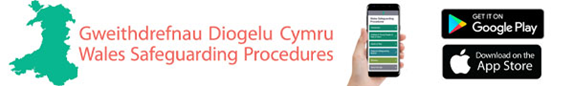 Safonau HyfforddiantDiogelu CenedlaetholDiolchiadau Aelodau'r grŵp datblyguCymdeithas Cyfarwyddwyr Addysg Cymru (CCAC)Cymdeithas Cyfarwyddwyr Gwasanaethau Cymdeithasol CymruGrŵp Rheolwyr Hyfforddiant Cymru Gyfan Bwrdd Diogelu Rhanbarthol Caerdydd a'r FroArolygiaeth Gofal CymruBwrdd Diogelu Rhanbarthol Cwm Taf MorgannwgHeddlu Dyfed Powys ar ran ardaloedd y Pedwar Llu Heddlu yng NghymruBlynyddoedd Cynnar CymruBwrdd Diogelu Rhanbarthol GwentAddysg a Gwella Iechyd CymruGwasanaethau Carchardai a Phrawf Ei MawrhydiBwrdd Iechyd Prifysgol Hywel DdaM and D Care / Fforwm Gofal CymruBwrdd Diogelu Rhanbarthol Canolbarth a Gorllewin CymruGrŵp Cenedlaethol Arweinwyr Diogelu OedolionGrŵp Cenedlaethol Arweinwyr Diogelu PlantTîm Diogelu Cenedlaethol (GIG Cymru)Bwrdd Diogelu Rhanbarthol Gogledd CymruGwasanaeth Eiriolaeth Ieuenctid CenedlaetholPACEY Cymru Grŵp PoblIechyd Cyhoeddus CymruGofal Cymdeithasol CymruTrais yn erbyn Menywod, Cam-drin Domestig a Thrais RhywiolCyngor Gweithredu Gwirfoddol Cymru Llywodraeth CymruBwrdd Diogelu Bae’r GorllewinHoffem ddiolch i Gadeiryddion y Byrddau Diogelu Rhanbarthol a'r Bwrdd Diogelu Annibynnol Cenedlaethol am eu cefnogaeth a'u cymeradwyaeth i'r gwaith hwn. Hoffem ddiolch hefyd i'r holl is-grwpiau, grwpiau sector a'r grŵp cynrychiolwyr proffesiynol eraill sydd wedi cyfrannu at y gwaith hwn. Cynnwys Ynglŷn â'r Safonau Hyfforddiant Diogelu CenedlaetholMae Gofal Cymdeithasol Cymru wedi bod yn arwain y gwaith o ddatblygu'r Safonau Hyfforddiant Diogelu Cenedlaethol. Mae'r safonau wedi'u cydgynhyrchu gan grŵp datblygu cenedlaethol amlasiantaethol yn ogystal â grwpiau eraill sydd wedi canolbwyntio ar agweddau penodol ar y gwaith. Datblygwyd y safonau oherwydd:nad oedd unrhyw safonau cenedlaethol, aml-asiantaethol ar gyfer hyfforddiant diogelu bod diffyg cysondeb o ran dylunio, cynnwys a darparu hyfforddiant diogelu ar draws sefydliadau yng Nghymrubod dryswch ynghylch y lefelau priodol o hyfforddiant diogelu ar gyfer y gweithlu.Bydd y safonau'n helpu sefydliadau i sicrhau: eu bod yn ymgorffori'r safonau ar gyfer ymarferwyr yn eu polisïau a'u gweithdrefnau diogelu bod ymarferwyr yn deall eu cyfrifoldebau sy'n berthnasol i'r grŵp y maent ynddo a sut i ddilyn y polisïau a'r gweithdrefnau perthnasol bod pob ymarferydd yn gallu cael gafael ar Weithdrefnau Diogelu Cymru ac yn cydymffurfio â nhw.Ar gyfer pwy mae'r safonau hyfforddiant?Mae'r safonau hyfforddiant yn berthnasol i bawb sy'n gweithio yn y meysydd canlynol: awdurdodau lleolgofal cymdeithasolblynyddoedd cynnar a gofal plantiechydyr heddluaddysgprawfarolygiaethausefydliadau'r trydydd sector a'r sector annibynnoldarparwyr wedi’u comisiynuasiantaethau neu sefydliadau sy'n gweithio gyda'r holl wasanaethau uchod.Mae cael pob asiantaeth i weithio gyda'i gilydd yn hanfodol ar gyfer diogelu effeithiol ac mae'r safonau'n annog hyfforddiant amlasiantaethol lle bynnag y bo modd. Mae cyfoeth o wybodaeth i'w hennill drwy gael eich hyfforddi ochr yn ochr â phartneriaid amlasiantaethol, a all arwain at fwy o gydweithio a gwell canlyniadau i bobl. Mae egwyddorion diogelu a'r gwerthoedd sy'n gysylltiedig â hyn yr un fath i bawb.Y termau rydym ni wedi'u defnyddioMae'r term 'diogelu pobl' yn cynnwys plant, pobl ifanc hyd at 18 oed ac oedolion sydd mewn perygl.Rydym wedi defnyddio'r term 'ymarferydd' yn y safonau fel eu bod yn cyd-fynd â Gweithdrefnau Diogelu Cymru. Rydym wedi rhannu'r safonau yn chwe grŵp (A i F) sy'n adlewyrchu rolau a chyfrifoldebau pobl a allai fod yn ymwneud ag ymarfer diogelu. Dewisodd y Grŵp Datblygu Safonau Diogelu Cenedlaethol amlasiantaethol y term 'grwpiau' a chytunodd y bydd y grwpiau'n gyson â'r lefelau a nodir yn y rolau a'r cymwyseddau ar gyfer staff gofal iechyd (plant ac oedolion). Felly mae grŵp A, er enghraifft, yn cyfateb i Lefel 1.Gallwch ddod o hyd i ragor o wybodaeth am y termau rydym wedi'u defnyddio yn yr eirfa ar ddiwedd y ddogfen hon (Atodiad 1)Sut mae'r safonau wedi'u trefnuDiben y safonau hyn yw sicrhau bod pawb yng Nghymru yn cael hyfforddiant cyson o ansawdd da sy'n berthnasol i'w rôl a'u cyfrifoldebau, ac y gallwn ni, fel ymarferwyr, ddiogelu pobl hyd eithaf ein gallu.  Os yw ymarferydd yn perthyn i:Grŵp A – mae’r grŵp hwn ar gyfer pawb. Mae angen iddynt gael ymwybyddiaeth ar lefel sylfaenol o ddiogelu a gwybod sut i hysbysu am bryderGrŵp B – mae’r grŵp hwn ar gyfer pobl sy'n gweithio'n uniongyrchol gyda phobl. Dylent fod â gwybodaeth uwch am ddiogelu, gwybod â phwy i siarad os ydynt yn sylwi bod rhywbeth o'i le a sut i hysbysu am bryderGrŵp C – mae’r grŵp hwn ar gyfer pobl sy'n gweithio'n uniongyrchol gyda phobl sydd â chyfrifoldebau diogelu penodol. Mae angen iddynt allu ymateb i bryderon diogelu.Y grwpiau eraill yw: Grŵp D – mae’r grŵp hwn yn bennaf ar gyfer asiantaethau statudol sydd â phwerau gwneud penderfyniadau lefel uwch Grŵp E – mae’r grŵp hwn yn bennaf yn cynnwys personél gwasanaethau cymdeithasol mewn rolau arwain strategol, ynghyd â'u partneriaid statudol allweddolGrŵp F – mae’r grŵp hwn yn cynnwys pob arweinydd yn y sector cyhoeddus.Mae gwybodaeth am ba rolau y mae pob grŵp yn berthnasol iddynt ar dudalennau 11-17Mae'r safonau'n berthnasol i bobl o bob oed, ond rydym yn sylweddoli y bydd rhai ymarferwyr yn arbenigo mewn gweithio gydag oedolion neu blant. Caiff hyn ei gydnabod yn y fframwaith hyfforddi sy'n cyd-fynd â'r safonau hyn.Gall gwaith diogelu fod yn emosiynol ac yn anodd ac felly mae'r safonau'n amlygu'r angen i gefnogi ymarferwyr a hyrwyddo eu lles. Heb gefnogaeth, gall ymarferwyr chwythu plwc, profi blinder tosturi, trawma eilaidd a lefelau straen uchel. Gall hyn arwain at salwch staff, staff yn gadael eu rôl a diffyg parhad a chysondeb i'r cyhoedd sydd yn aml yn wynebu'r risg fwyaf.Ceir enghreifftiau o arferion diogelu rhagorol ledled Cymru, ac rydym yn annog rhannu arfer da. Ewch i wefan eich Bwrdd Diogelu Rhanbarthol i gael rhagor o wybodaeth am hyn. Adeiladu GwybodaethMae'r safonau hyfforddiant diogelu wedi'u hysgrifennu mewn ffordd fel y gall pawb weld beth y disgwylir i bob ymarferydd ei wneud wrth gyflawni ei ddyletswydd diogelu. Bydd gan bob grŵp o ymarferwyr gyfrifoldebau gwahanol. Bydd cyfleoedd hyfforddi a datblygu yn cyd-fynd â rôl yr ymarferydd fel ei fod wedi'i baratoi'n dda ac yn meddu ar y sgiliau i gyflawni ei rôl. Wrth edrych ar y safonau ar draws y grwpiau, efallai y bydd yn edrych fel petaent yn cael eu hailadrodd, ond bydd angen i ymarferwyr mewn gwahanol grwpiau fod â gwybodaeth a dealltwriaeth fanylach oherwydd y cyfrifoldebau sydd ganddynt. Felly, bydd yr hyfforddiant a ddarperir ar gyfer pob grŵp yn archwilio'r un pynciau yn fanylach. Dyma rai ohonynt:Y gyfraith a'r fframwaith cyfreithiolRolau gwahanol asiantaethau a gwaith amlasiantaetholDisgwylir y bydd y rhan fwyaf o ymarferwyr yn cwblhau e-ddysgu grŵp A (neu gymhwyster cyfatebol) ar ryw adeg yn eu gyrfa. Gall sefydliadau a rheolwyr / cyflogwyr osod gofynion o fewn eu sefydliad i gwblhau'r modiwl hwn. Hyfforddiant gloywiPan fydd ymarferwyr wedi cwblhau'r hyfforddiant sy'n ofynnol ar gyfer y safonau sy'n gysylltiedig â'u rôl, byddant yn parhau â'u hyfforddiant gloywi diogelu yn unol â'u rôl a'u cyfrifoldebau ar gyfer y grŵp hwnnw. Er enghraifft, bydd ymarferwyr grŵp C sydd wedi cwblhau eu hyfforddiant craidd yn ystyried hyfforddiant gloywi mewn meysydd fel cam-fanteisio’n rhywiol ar blant, Atal, Trefniadau Diogelu wrth Amddifadu o Ryddid. Ni fydd disgwyl iddynt ailadrodd hyfforddiant sy'n gysylltiedig â grwpiau A a B oni bai bod eu sefydliad yn ei gwneud yn ofynnol iddynt wneud hynny.Mae'r safonau a osodir ar gyfer grŵp A yn hanfodol i bob ymarferydd, ym mhob grŵp. Mae'r safonau hyn yn cwmpasu'r meysydd allweddol o ddiogelu a heb y wybodaeth a'r ddealltwriaeth hon, gellid gwneud camgymeriadau a bydd pobl mewn perygl.Mae'n ofynnol i ymarferwyr sydd wedi'u cynnwys yng ngrŵp A fod yn ymwybodol o faterion diogelu ac felly pennir y safonau i adlewyrchu'r lefel ofynnol o wybodaeth ac ymarfer sy'n ofynnol ar gyfer eu rôl. Er enghraifft, bydd ymarferydd grŵp A yn ymwybodol bod cyfraith sy'n diogelu pobl.Bydd gan yr ymarferwyr yng ngrŵp B fwy o gyfrifoldeb dros ddiogelu felly pennir y safonau ar gyfer ymarferwyr grŵp B fel bod yr hyfforddiant yn eu helpu i ddatblygu gwell dealltwriaeth o faterion diogelu. Er enghraifft, bydd angen i ymarferwyr grŵp B ddangos eu bod yn deall y gyfraith ac yn ei rhoi ar waith fel rhan o’u gwaith o ddydd i ddydd.Ar gyfer ymarferwyr grŵp C, mae eu dyletswyddau diogelu yn fwy a bydd ganddynt benderfyniadau i'w gwneud ynghylch cadw pobl yn ddiogel a phryd y mae angen iddynt roi prosesau amddiffyn ar waith. Bydd angen i'r ymarferwyr hyn gael yr holl wybodaeth a dealltwriaeth o'r safonau yng ngrwpiau A a B ynghyd â gwybodaeth ychwanegol i sicrhau eu bod yn cyflawni eu rôl yn unol â'r gyfraith. Er enghraifft, bydd ymarferwyr grŵp C yn gallu deall y gyfraith a'i chymhwyso i'w hymarfer diogelu ac amddiffyn o ddydd i ddydd.Mae ymarferwyr grŵp D yn aml yn meddu ar rolau diogelu arbenigol, naill ai yn ogystal â phrif rôl neu fel ymarferwyr diogelu arbenigol. Byddant yn rhoi cyngor a chefnogaeth i gydweithwyr o fewn eu tîm a'u sefydliad a’r tu allan iddynt. Bydd angen gwybodaeth a dealltwriaeth arnynt o'r safonau ar gyfer grwpiau A i C a bydd ganddynt brofiad a gwybodaeth hefyd o weithio mewn sefyllfaoedd mwy cymhleth. Er enghraifft, bydd gan ymarferwyr grŵp D ddealltwriaeth drylwyr o gyfraith diogelu ac amddiffyn. Byddant hefyd yn cefnogi cydweithwyr i gymhwyso'r gyfraith i'w hymarfer wrth wneud penderfyniadau ynghylch diogelwch unigolyn.Deddfwriaeth a chanllawiau allweddolDaeth Deddf Gwasanaethau Cymdeithasol a Llesiant (Cymru) 2014 i rym ar 6 Ebrill 2016.  Mae'r Ddeddf yn darparu'r fframwaith cyfreithiol ar gyfer gwella llesiant pobl sydd angen gofal a chefnogaeth. Mae'r Ddeddf yn cynnwys 11 rhan, gyda rhan 7 yn ymwneud â diogelu. Mae'r ddeddfwriaeth hon yn darparu'r fframwaith ar gyfer Gweithdrefnau Diogelu Cymru.I gyd-fynd â'r Ddeddf, mae Llywodraeth Cymru wedi cyhoeddi canllawiau diogelu statudol, Gweithio Gyda'n Gilydd i Ddiogelu Pobl.Mae Gweithdrefnau Diogelu Cymru wedi'u llunio i ganiatáu i ymarferwyr rheng flaen a'u rheolwyr gymhwyso gofynion a disgwyliadau deddfwriaethol y Ddeddf.  Y nod yw gwella canlyniadau sy'n canolbwyntio ar yr unigolyn i oedolion a phlant sydd mewn perygl o gael eu cam-drin, eu niweidio a'u hesgeuluso. Mae’r gweithdrefnau’n cydnabod deddfwriaethau, canllawiau a phrotocolau eraill hefyd. Deddf Plant 1989Deddf Galluedd Meddyliol 2005 (fel y'i diwygiwyd) – dylech sicrhau bod ysbryd y Ddeddf yn rhan annatod o ymarfer ar gyfer pob oedolyn sy’n wynebu risgDeddfwriaeth a chanllawiau ychwanegol (nid yw’ hon yn rhestr gynhwysfawr) Deddf Cam-drin Domestig (Trais yn erbyn Menywod, Cam-drin Domestig a Thrais Rhywiol (Cymru)) 2015Deddf Cam-drin Domestig 2021rhaid i bobl deimlo eu bod yn bartner cyfartal yn eu perthynas â gweithwyr proffesiynol. Mae'r Cod Ymarfer o dan Ran 10 o Ddeddf Gwasanaethau Cymdeithasol a Llesiant (Cymru) 2014 yn nodi sut y mae'n rhaid i awdurdodau lleol, mewn partneriaeth â'r person, benderfynu sut y gellid defnyddio eiriolaeth i gefnogi'r unigolyn i gyflawni ei ganlyniadau personoly Confensiwn Ewropeaidd ar Hawliau Dynol, yn enwedig Erthyglau 2,3,5,6 ac 8Egwyddorion Pobl Hŷn y Cenhedloedd UnedigConfensiwn y Cenhedloedd Unedig ar Hawliau'r PlentynSafonau'r Gymraeg a'r Fframwaith Mwy na GeiriauDeddf Plant (Diddymu Amddiffyniad Cosb Resymol) (Cymru) 2020Deddf Diogelu Data 2018 a'r Rheoliad Diogelu Data Cyffredinol (GDPR)Deddf Llesiant Cenedlaethau'r Dyfodol (Cymru) 2015Deddf Anffurfio Organau Cenhedlu Benywod (FGM) 2003Deddf Caethwasiaeth Fodern 2015Canllawiau statudol – Cadw dysgwyr yn ddiogel (addysg)Rhan 7 o Ddeddf Gwasanaethau Cymdeithasol a Llesiant (Cymru) 2014 – Canllawiau statudol Gweithio Gyda'n Gilydd i Ddiogelu PoblGallwch ddod o hyd i ganllawiau statudol perthnasol eraill ar gyfer eich sefydliad neu'ch proffesiwn drwy gysylltu â'ch Bwrdd Diogelu Rhanbarthol. Egwyddorion Deddf Gwasanaethau Cymdeithasol a Llesiant (Cymru) 2014Mae gan Ddeddf Gwasanaethau Cymdeithasol a Llesiant (Cymru) bum egwyddor: llais a rheolaeth – yr unigolynatal ac ymyrraeth gynnar – i atal problemau rhag gwaethygullesiant – unigolion, i'w hyrwyddo gan bawb sy'n cyflawni swyddogaethau o dan y Ddeddfcydgynhyrchu – rhwng y person a'r asiantaethau, ar draws asiantaethau a sectorau, cydgynhyrchu gwasanaethau ac atebionamlasiantaethol – yn yr achos hwn, mae diogelu yn gyfrifoldeb i bawb. Yr egwyddorion sy'n sail i ymarfer diogelu yng Nghymru yw: mae diogelu ac amddiffyn yn gyfrifoldeb pawb mabwysiadu dull sy'n canolbwyntio ar y plentyn/person bob amser.Egwyddorion cofiadwyI bawbMae diogelu yn gyfrifoldeb pawbGrŵp ARwy’n gwybod beth yw ystyr y term diogeluRwy’n gwybod beth i gadw llygad amdanoRwy’n gwybod pwy i’w hysbysuGrŵp BRwyf yn rhan allweddol o'r broses ddiogeluRwy'n gwybod pryd, sut a phwy i hysbysuByddaf yn sicrhau bod llais yr unigolyn yn cael ei glywedGrŵp CRwy’n deall bod llais a rheolaeth pobl yn allweddol i'r broses o wneud penderfyniadau – ymarfer sy'n canolbwyntio ar y plentyn/personRwy’n deall rolau a chyfrifoldebau pawb yn y broses ddiogeluRwy’n dangos y gallu i wneud penderfyniadau clir a chymesurGrŵp DByddaf yn arwain agenda ddiogelu'r sefydliadByddaf yn sicrhau bod lleisiau pobl yn cael eu clywed ar bob cam o'r brosesByddaf yn defnyddio fy ngwybodaeth a'm harbenigedd i wella arferion diogeluGrŵp ERwy’n goruchwylio’n strategol yr holl faterion diogelu o fewn y sefydliadByddaf yn ceisio sicrhau bod gennym ddigon o adnoddau i gyflawni dyletswyddau diogelu'r sefydliadByddaf yn defnyddio fy ngwybodaeth a'm dylanwad i wella arferion diogelu yn rhanbarthol ac yn genedlaetholGrŵp FRwy’n rhoi arweiniad sy'n cwmpasu diogelu yn y sector cyhoeddus ac sy'n hyrwyddo gwaith amlasiantaethol bob amserRwy’n deall elfennau craidd diogelu a pham mae hwn yn faes pwysigRwy’n cael arweiniad a sicrwydd gan ymarferwyr grŵp E ar feysydd sy'n peri pryderGrwpiau ymarferwyr – hierarchaethY broses ddiogeluD.S. Gellid disgwyl gweld nifer uwch o bersonél y Gwasanaethau Cymdeithasol ar y lefelau uwch oherwydd mai'r Gwasanaethau Cymdeithasol yw'r asiantaeth arweiniol ar gyfer diogelu a nhw yn aml sydd â’r gair olaf mewn perthynas â'r canlyniadau Diogelu ar gyfer unigolion sydd â gofynion diogelu lefel uchel. Crynodeb o'r grwpiauSafonau DiogeluGrŵp ARolau a chyfrifoldebauMae ymarferwyr grŵp A i gyd yn staff sy'n ymuno â sefydliad neu asiantaeth yn y sector cyhoeddus neu'r sector gwirfoddol yng Nghymru. Mae'r safonau hyfforddi hefyd yn addas ar gyfer y rhai mewn lleoliadau sector preifat, gwirfoddolwyr ac aelodau etholedig awdurdodau lleol. Nod y safonau yw rhoi dealltwriaeth i chi o ddiogelu a'r hyn y mae'n rhaid i chi ei wneud mewn achosion o niwed neu gamdriniaeth wirioneddol neu bosibl. Wrth edrych ar y safonau ar draws y grwpiau, efallai y bydd yn edrych fel eu bod yn cael eu hailadrodd. Fodd bynnag, bydd angen i ymarferwyr mewn gwahanol grwpiau gael gwybodaeth a dealltwriaeth fanylach oherwydd y cyfrifoldebau sydd ganddynt. Felly, bydd yr hyfforddiant a ddarperir ar gyfer pob grŵp yn archwilio'r un pynciau yn fanylach. Bydd y fframwaith hyfforddi yn helpu i ddangos hyn.Mae'n ofynnol i ymarferwyr sydd wedi'u cynnwys yng ngrŵp A fod yn ymwybodol o faterion diogelu ac felly mae'r safonau yn y grŵp hwn wedi'u pennu i adlewyrchu'r lefel ofynnol o wybodaeth ac ymarfer sy'n ofynnol ar gyfer eu rôl. Er enghraifft, bydd ymarferydd grŵp A yn ymwybodol bod yna gyfraith sy'n diogelu pobl.Modiwl Hyfforddiant Diogelu Grŵp AEgwyddorion cofiadwy: Rwy’n gwybod beth yw ystyr y term diogeluRwy’n gwybod beth i gadw llygad amdanoRwy’n gwybod pwy i’w hysbysu.Safonau hyfforddi, dysgu a datblygu (Grŵp A)1. 	Cefnogi diogelu poblSut i weithio mewn ffyrdd sy'n diogelu pobl rhag cael eu cam-drin, eu niweidio a'u hesgeuluso1) 	Beth mae’r term 'diogelu’ yn ei olygu.2) 	Y prif gategorïau o gamdriniaeth ac esgeulustod.3)	Arwyddion a symptomau cyffredin sy'n gysylltiedig â cham-drin, niwed ac esgeulustod.4)       Meysydd risg sefyllfaol eraill a allai arwain at gamdriniaeth, niwed ac esgeulustod. 5)	Trosolwg o'r fframwaith cyfreithiol a'r hyn y mae'n ei olygu'n ymarferol.6) 	Sut mae'r fframwaith cyfreithiol yn cefnogi hawliau pobl i gael eu hamddiffyn rhag camdriniaeth, niwed ac esgeulustod. 7) 	Rolau gwahanol asiantaethau ac eraill sy'n ymwneud â diogelu lles pobl, yng nghyd-destun y lleoliad.8) 	Rôl a chyfrifoldebau ymarferwyr ym maes diogelu.9) 	Cynnal hawliau pobl, teuluoedd a gofalwyr.Y ffactorau, y sefyllfaoedd a'r camau gweithredu a allai arwain neu gyfrannu at gamdriniaeth, niwed neu esgeulustod1) 	Pam y gallai rhai pobl fod mewn mwy o berygl o gael eu cam-drin, eu niweidio neu eu hesgeuluso.2) 	Sut y gall sefyllfa rhywun gynyddu'r risg o gamdriniaeth, niwed neu esgeulustod, er enghraifft, profiadau niweidiol yn ystod plentyndod. 3) 	Pam nad yw pobl, teulu, ffrindiau neu ymarferwyr, yn cynnwys gwirfoddolwyr, yn datgelu camdriniaeth o bosibl.Sut i hysbysu, ymateb a chofnodi pryderon, datgeliadau neu honiadau sy'n ymwneud â diogelu1) 	Pam ei bod yn bwysig hysbysu am unrhyw bryderon am gamdriniaeth, niwed neu esgeulustod posibl a dyletswydd pawb i wneud hyn.2) 	Sut a phryd i hysbysu am bryderon – bod â dealltwriaeth o broses neu fecanweithiau hysbysu eich asiantaeth neu’ch cyflogwr.3) 	Beth y dylid ei hysbysu a'i gofnodi.4) 	Sut i ymateb i amheuon, datgeliadau neu honiadau o niwed, camdriniaeth neu esgeulustod.5) 	Camau i'w cymryd a chamau i'w hosgoi os oes amheuon, datgeliadau neu honiadau o niwed, camdriniaeth neu esgeulustod.6) 	Ffiniau cyfrinachedd mewn perthynas â diogelu a gwybodaeth y mae'n rhaid ei rhannu.7)	Rhwystrau posibl i hysbysu neu godi pryderon.8) 	Camau i'w cymryd pan fo pryderon parhaus am gamdriniaeth, niwed neu esgeulustod neu os nad yw pryderon wedi cael sylw ar ôl hysbysu amdanynt.9) 	Beth mae'r term 'chwythu'r chwiban' yn ei olygu.Safonau DiogeluGrŵp BRolau a chyfrifoldebauYmarferwyr grŵp B yw'r rhai sy'n treulio amser gyda phobl mewn lleoliad grŵp neu ar sail un i un. Bydd ganddynt gyfrifoldeb penodol mewn perthynas â'r bobl y maent yn gweithio gyda nhw a bydd angen lefel uwch o wybodaeth arnynt na'r rhai yng ngrŵp A oherwydd eu hymwneud uniongyrchol â phobl. Efallai y bydd gan y bobl y maent yn gweithio gyda nhw bryderon diogelu neu efallai ddim. Os oes pryderon diogelu, bydd llinell hysbysu glir yn y sefydliad a bydd yr ymarferydd yn ymwybodol o'i gyfrifoldeb i hysbysu am bryderon, yn fewnol ac i'r gwasanaethau cymdeithasol yn uniongyrchol. Ni fydd gan yr ymarferwyr hyn rôl statudol mewn perthynas â'r broses ddiogelu ac ni fyddant yn eistedd ar grwpiau craidd nac yn rhan o gynllunio diogelu. Ni fyddent yn gyfrifol am bobl mewn lleoliad 'cartref' ac ni fyddai disgwyl iddynt roi cyngor ar ddiogelu i eraill. Wrth edrych ar y safonau ar draws y grwpiau, efallai y bydd yn edrych fel eu bod yn cael eu hailadrodd. Fodd bynnag, bydd angen i ymarferwyr mewn gwahanol grwpiau gael gwybodaeth a dealltwriaeth fanylach oherwydd y cyfrifoldebau sydd ganddynt. Felly, bydd yr hyfforddiant a ddarperir ar gyfer pob grŵp yn archwilio'r un pynciau yn fanylach. Bydd y fframwaith hyfforddi yn helpu i ddangos hyn.Bydd gan yr ymarferwyr yng ngrŵp B fwy o gyfrifoldeb dros ddiogelu felly pennir y safonau ar gyfer ymarferwyr grŵp B fel bod yr hyfforddiant yn eu helpu i ddatblygu gwell dealltwriaeth o faterion diogelu. Er enghraifft, bydd angen i ymarferwyr grŵp B ddangos eu bod yn deall y gyfraith a'i rhoi ar waith yn eu gwaith o ddydd i ddydd.Egwyddorion cofiadwy:Rwyf yn rhan allweddol o'r broses ddiogeluRwy'n gwybod pryd, sut a phwy i hysbysuByddaf yn sicrhau bod llais yr unigolyn yn cael ei glywed.Safonau hyfforddi, dysgu a datblygu (Grŵp B)Bydd angen i bawb yn y grŵp hwn wybod popeth yng ngrŵp A hefyd.2. 	Cefnogi diogelu poblDeddfwriaeth, polisïau cenedlaethol, a chodau ymddygiad ac ymarfer proffesiynol mewn perthynas â diogelu1) 	Y categorïau o gam-drin ac esgeuluso fel y'u diffinnir yn Adran 197 o Ddeddf Gwasanaethau Cymdeithasol a Llesiant (Cymru) 2014.2) 	Arwyddion a symptomau cyffredin sy'n gysylltiedig â chamdriniaeth, niwed ac esgeulustod.3)	Meysydd risg sefyllfaol eraill a allai arwain at gamdriniaeth, niwed ac esgeulustod. 4)	Trosolwg o'r fframwaith cyfreithiol a'r hyn y mae'r rhain yn ei olygu'n ymarferol.5) 	Sut mae'r fframwaith cyfreithiol yn cefnogi hawliau pobl i gael eu hamddiffyn rhag camdriniaeth, niwed ac esgeulustod. 6) 	Rolau gwahanol asiantaethau ac eraill sy'n ymwneud â diogelu lles pobl, yng nghyd-destun eich lleoliad.7)	Deddfwriaeth, canllawiau statudol, polisïau cenedlaethol a chodau ymddygiad ac ymarfer proffesiynol sy'n ymwneud â diogelu pobl – oedolion a phlant a phobl ifanc – a'r hyn y mae'r rhain yn ei olygu'n ymarferol.8) 	Sut mae fframweithiau deddfwriaethol yn cefnogi hawliau pobl i gael eu hamddiffyn rhag camdriniaeth, niwed ac esgeulustod.9)	Bod yn agored ac yn onest gyda phobl os bydd pethau'n mynd o chwith neu os oedd ganddynt y potensial i fynd o chwith.  Sut i weithio mewn ffyrdd sy'n diogelu pobl rhag cael eu cam-drin, eu niweidio a'u hesgeuluso1) 	Rolau gwahanol asiantaethau ac eraill sy'n ymwneud â diogelu lles pobl, yng nghyd-destun eich lleoliad.2) 	Rôl a chyfrifoldebau ymarferwyr ym maes diogelu.3)	Rôl eiriolaeth mewn perthynas â diogelu – yn allanol ac mewn perthynas â'ch rôl.4)	Sut i sefydlu perthnasoedd sy'n cefnogi ymddiriedaeth a pherthynas â phobl, teuluoedd a gofalwyr.5)	Gweithio mewn ffordd sy'n canolbwyntio ar yr unigolyn/plentyn i ddilyn yr egwyddorion diogelu a chynnal hawliau pobl.6)	Sut i alluogi pobl i wneud penderfyniadau am yr hyn sy'n bwysig iddynt a chadw rheolaeth dros eu bywydau.  7)	Hyrwyddo llais pobl bob amser, gan wrando ar eu profiad byw.8)	Sut i gefnogi pobl i gydbwyso eu hawliau a'u cyfrifoldebau, ar yr un pryd â sicrhau eich bod yn cynnal eich dyletswydd gofal.9)	Sut i hyrwyddo amgylchedd lle gall pobl fynegi ofnau, pryderon a theimladau heb boeni am gael eu gwawdio, eu gwrthod, eu cosbi neu boeni na fydd unrhyw un yn eu credu.10)	Sut i wneud pobl yn ymwybodol o sut i gadw eu hunain yn ddiogel rhag camdriniaeth, niwed ac esgeulustod.11) 	Sut i wneud pobl yn ymwybodol o'r risgiau sy'n gysylltiedig â defnyddio cyfryngau cymdeithasol, y rhyngrwyd a ffonau symudol.12)	Sut i weithio mewn ffyrdd sy'n cadw ymarferwyr a phobl yn ddiogel rhag cael eu cam-drin, eu niweidio neu eu hesgeuluso.13)	Sut i gael gafael ar gefnogaeth a hyfforddiant i feddwl am wybodaeth, sgiliau ac ymarfer yn ymwneud â diogelu a’u gwella.14)	Gwybod ble i fynd am gyngor a chymorth, os oes angen.Y ffactorau, y sefyllfaoedd a'r gweithredoedd a allai arwain neu gyfrannu at gamdriniaeth, niwed neu esgeulustod1) 	Pam gallai rhai pobl fod mewn mwy o berygl o gael eu cam-drin, eu niweidio neu eu hesgeuluso.2) 	Sut y gall sefyllfa rhywun gynyddu'r risg o gamdriniaeth, niwed neu esgeulustod, er enghraifft, profiadau niweidiol yn ystod plentyndod.3) 	Pam na fydd pobl, teulu, ffrindiau, ymarferwyr a gwirfoddolwyr yn datgelu camdriniaeth o bosibl.4)	Gweithredoedd, ymddygiadau neu sefyllfaoedd sy'n cynyddu'r risg o gamdriniaeth, niwed neu esgeulustod.5)	Nodweddion ymddygiad cyflawnwyr a’r ffordd maent yn meithrin perthynas amhriodol, gan gynnwys bwlio, rheolaeth drwy orfodaeth ac ymddygiad rheoli.6)	Dysgu o adolygiadau ac adroddiadau ar fethiannau difrifol i amddiffyn pobl rhag cael eu cam-drin, eu niweidio neu eu hesgeuluso.Sut i hysbysu, ymateb a chofnodi pryderon, datgeliadau neu honiadau sy'n ymwneud â diogelu1) 	Pwysigrwydd hysbysu am unrhyw bryderon am gam-drin, niwed neu esgeulustod posibl a dyletswydd pawb i wneud hyn. 2) 	Sut a phryd i hysbysu am unrhyw bryderon am gamdriniaeth, niwed neu esgeulustod honedig. 3) 	Sut i ymateb os oes amheuon neu honiadau o gamdriniaeth, niwed neu esgeulustod. 4) 	Camau i'w cymryd pan fo pryderon parhaus am gamdriniaeth, niwed neu esgeulustod neu os nad yw pryderon wedi cael sylw ar ôl hysbysu amdanynt. 5) 	Beth y dylid ei hysbysu a'i gofnodi, pryd y dylai hyn ddigwydd a sut y caiff y wybodaeth hon ei storio.6)	Sut i gofnodi gwybodaeth ysgrifenedig sy'n gywir, yn glir ac yn berthnasol gyda lefel briodol o fanylder.7)	Y gwahaniaeth rhwng ffaith, safbwynt a barn, a pham mae deall hyn yn bwysig wrth gofnodi a hysbysu am wybodaeth.8) 	Ffiniau cyfrinachedd mewn perthynas â diogelu a gwybodaeth y mae'n rhaid ei rhannu.9) 	Rhwystrau posibl i hysbysu neu godi pryderon a sut i fynd i'r afael â nhw.10) 	Beth mae'r term 'chwythu'r chwiban' yn ei olygu. Safonau DiogeluGrŵp CRolau a chyfrifoldebauYmarferwyr grŵp C yw'r rhai sydd â chyfrifoldeb uniongyrchol dros ddiogelu pobl:sydd â rôl asesu sy'n gysylltiedig â'r broses ddiogelu a / neusy'n gweithredu ar lefel lle gallant roi cyngor ar ddiogelu i'r rhai yng ngrŵp A a grŵp B a / neusydd mewn lleoliad y maent yn gweithio ynddo neu'n ei reoli a / neuy maent yn treulio llawer o amser gyda nhw heb oruchwyliaeth ac efallai y bydd pryderon diogelu Mae ymarferwyr grŵp C hefyd yn cynnwys person diogelu dynodedig sefydliad a phobl sy'n chwarae rhan fwy amlwg mewn penderfyniadau diogelu, gan gynnwys y rhai sydd â rôl weithredol mewn grwpiau craidd a gweithgareddau cynllunio diogelu. Gallai ymarferwyr grŵp C gyfrannu at asesu, cynllunio, ymyrryd ac adolygu anghenion pobl lle mae pryderon diogelu, neu gallent gymryd rhan lawn yn y gwaith hwnnw.Mae dwy ran i hyfforddiant ymarferwyr grŵp C:hyfforddiant diogelu grŵp C cyffredinol y mae'n rhaid i bawb yng ngrŵp C ei wneudhyfforddiant ychwanegol sy'n berthnasol i rolau a chyfrifoldebau penodol ymarferwyr. Wrth edrych ar y safonau ar draws y grwpiau, efallai y bydd yn edrych fel eu bod yn cael eu hailadrodd. Fodd bynnag, bydd angen i ymarferwyr mewn gwahanol grwpiau gael gwybodaeth a dealltwriaeth fanylach oherwydd y cyfrifoldebau sydd ganddynt. Felly, bydd yr hyfforddiant a ddarperir ar gyfer pob grŵp yn archwilio'r un pynciau yn fanylach. Bydd y fframwaith hyfforddi yn helpu i ddangos hyn.Ar gyfer ymarferwyr grŵp C, mae eu dyletswyddau diogelu yn fwy a bydd ganddynt benderfyniadau i'w gwneud ynghylch cadw pobl yn ddiogel a phryd y mae angen iddynt roi prosesau amddiffyn ar waith. Bydd angen i'r ymarferwyr hyn gael yr holl wybodaeth a dealltwriaeth o'r safonau yng ngrwpiau A a B ynghyd â gwybodaeth ychwanegol i sicrhau eu bod yn cyflawni eu rôl yn unol â'r gyfraith. Er enghraifft, bydd ymarferwyr grŵp C yn gallu deall y gyfraith a'i chymhwyso i'w hymarfer diogelu ac amddiffyn o ddydd i ddydd.Egwyddorion cofiadwy:Rwy’n deall fod rhoi llais a rheolaeth i bobl yn rhan hanfodol o'r broses o wneud penderfyniadau – ymarfer sy'n canolbwyntio ar y plentyn/personRwy’n deall rolau a chyfrifoldebau pawb yn y broses ddiogeluMae gen i’r gallu i wneud penderfyniadau clir a chymesur. Safonau hyfforddi, dysgu a datblygu (Grŵp C)(Cyfwerth â Lefel 3 mewn iechyd)Bydd angen i bawb yn y grŵp hwn wybod popeth yng ngrwpiau A a B. Cefnogi diogelu poblDeddfwriaeth, polisïau cenedlaethol a chodau ymddygiad ac ymarfer proffesiynol mewn perthynas â diogelu1)		Deddfwriaeth, canllawiau statudol, polisïau cenedlaethol a chodau ymddygiad ac ymarfer proffesiynol sy'n ymwneud â diogelu pobl – oedolion a phlant a phobl ifanc – a'r hyn y mae'r rhain yn ei olygu'n ymarferol.2)	Gwybodaeth am Ddeddf Galluedd Meddyliol 2005 a’i chymhwyso’n ymarferol yn y cyd-destun diogelu (pum egwyddor statudol). 3) 	Cymhwyso'r prawf galluedd dau gam yn effeithiol, hynny yw, y prawf penodol ar gyfer sut mae unigolyn yn cofio ac yn deall y digwyddiad diogelu 4)	Sut mae cyfreithiau, canllawiau cenedlaethol a lleol, a pholisïau sefydliadol yn effeithio ar arferion diogelu. 5) 	Sut mae fframweithiau deddfwriaethol yn cefnogi hawl pobl i gael eu diogelu rhag camdriniaeth, niwed ac esgeulustod.6) 	Rôl gwahanol asiantaethau ac ymarferwyr eraill sy'n ymwneud â diogelu. 7)	Bod yn agored ac yn onest gyda phobl os yw pethau'n mynd o chwith neu os gallent fod wedi mynd o chwith.Sut i weithio mewn ffyrdd sy'n diogelu pobl rhag cael eu cam-drin, eu niweidio a'u hesgeuluso1) 	Rôl a chyfrifoldebau penodol ymarferwyr mewn perthynas â'r broses amddiffyn plant neu amddiffyn oedolion.2)	Y gwahanol fathau o eiriolaeth a sut maent yn berthnasol i'r broses ddiogelu. 3)	Meithrin cydberthnasau sy'n cefnogi ymddiriedaeth gyda phobl, teuluoedd a gofalwyr, a sicrhau bod cryfderau a risgiau yn cael yr un pwys yn y broses ddiogelu. 4)	Hyrwyddo llais a rheolaeth y person i’w weld yn glir ym mhob un o’r camau.5)	Caniatáu i bobl wneud penderfyniadau am yr hyn sy'n bwysig iddynt a chadw rheolaeth ar eu bywydau cyn belled ag y bo modd, gan gynnwys esbonio penderfyniadau nad ydynt yn eu hoffi neu nad ydynt yn cytuno â nhw. 6) 	Cynnal hawliau pobl, teuluoedd a gofalwyr, ar yr un pryd â sicrhau eich bod yn cynnal eich dyletswydd gofal, a dealltwriaeth o pam y rhoddir mwy o bwys ar rai hawliau nag eraill yn y broses ddiogelu. 7)	Sut i gefnogi pobl i gydbwyso eu hawliau a'u cyfrifoldebau ar yr un pryd â sicrhau eich bod yn cynnal eich dyletswydd gofal, gan sicrhau nad yw ymarfer gwrth-risg yn cyfyngu ar allu person i fwynhau bywyd. 8)`	Galluogi pobl i deimlo'n ddiogel ac yn hyderus i rannu eu pryderon a'u teimladau drwy ddarparu lle diogel a negeseuon cyson. 9)	Codi ymwybyddiaeth person o sut i gadw ei hun yn ddiogel rhag camdriniaeth, niwed ac esgeulustod drwy roi gwybodaeth berthnasol wedi'i theilwra iddo. 10)	Codi ymwybyddiaeth person o'r risgiau sy'n gysylltiedig â defnyddio cyfryngau cymdeithasol, y rhyngrwyd a ffonau symudol, gan ddefnyddio ffyrdd priodol o esbonio'r risgiau hynny. 11) 	Gweithio mewn ffyrdd sy'n eich cadw chi ac eraill yn ddiogel rhag cael eich cam-drin, eich niweidio neu eich esgeuluso, gan gynnwys gweithio ar eich pen eich hun. 12)	Defnyddio rhwydweithiau goruchwylio a chefnogi i fyfyrio ar eich arferion diogelu, eich sgiliau a'ch cymhwysedd, a'ch dealltwriaeth o gryfderau a risgiau pob unigolyn/teulu rydych chi'n gweithio gyda nhw, gan gynnwys eu profiad byw bob dydd.13)	Gwybod ble i fynd am gyngor a chymorth os oes angen, gan gynnwys yn uniongyrchol gan y gwasanaethau cymdeithasol. Y ffactorau, y sefyllfaoedd a'r gweithredoedd a allai arwain neu gyfrannu at gamdriniaeth, niwed neu esgeulustod1) 	Pam y gallai rhai pobl fod mewn mwy o berygl o gael eu cam-drin, eu niweidio neu eu hesgeuluso.2) 	Sut y gall sefyllfa person gynyddu'r risg o gamdriniaeth, niwed neu esgeulustod, er enghraifft, profiadau niweidiol yn ystod plentyndod. 3) 	Pam nad yw pobl o reidrwydd yn dweud wrth eraill eu bod wedi gweld neu brofi camdriniaeth, niwed neu esgeulustod.4)	Gweithredoedd, ymddygiadau neu sefyllfaoedd sy’n cynyddu'r risg o gamdriniaeth, niwed neu esgeulustod. 5)  	Effeithiau ymddygiad rhiant neu ofalwr a ffactorau teuluol ar oedolion a phlant sy’n wynebu risg o gael eu cam-drin, eu niweidio neu eu hesgeuluso.  6)	Nodweddion ymddygiad y cyflawnwr a meithrin perthynas amhriodol yn cynnwys bwlio, rheolaeth drwy orfodaeth ac ymddygiad rheoli.  7)	Dysgu o adolygiadau ymarfer ac adroddiadau ar fethiannau difrifol i ddiogelu pobl rhag niwed, camdriniaeth neu esgeulustod.  Sut i hysbysu, ymateb a chofnodi pryderon, datgeliadau neu honiadau sy'n ymwneud â diogelu1)	Hysbysu’n gywir ac yn hyderus am unrhyw bryderon am gam-drin, niwed neu esgeulustod posibl a dyletswydd pawb i wneud hyn. 2) 	Cydnabod sut a phryd i hysbysu am unrhyw bryderon am gamdriniaeth, niwed neu esgeulustod honedig a chynghori eraill fel sy’n briodol.3) 	Camau i'w cymryd a chamau i'w hosgoi os oes amheuon, datgeliadau neu honiadau o gamdriniaeth, niwed neu esgeulustod. 4) 	Gallu uwchgyfeirio a gweithredu pan fo pryderon parhaus am niwed, camdriniaeth neu esgeulustod, lle nad yw pryderon wedi cael sylw ar ôl hysbysu amdanynt. 5) 	Gallu hysbysu a chofnodi'n effeithiol a gwybod pryd y dylai hyn ddigwydd a sut mae gwybodaeth yn cael ei storio. 6)	Sut i gofnodi gwybodaeth ysgrifenedig sy'n gywir, yn glir ac yn berthnasol gyda lefel briodol o fanylder. 7)	Y gwahaniaeth rhwng ffaith, safbwynt a barn, a pham mae deall hyn yn bwysig wrth gofnodi a hysbysu gwybodaeth. 8)	Deall ffiniau cyfrinachedd mewn perthynas â diogelu. 9)	Deall pwysigrwydd rhannu gwybodaeth yn gyfreithlon ac yn gymesur.10) 	Gwybod beth mae'r term 'chwythu'r chwiban' yn ei olygu a sut i ddefnyddio polisi 'chwythu'r chwiban' eich sefydliad yn effeithiol.Hyrwyddo diogelu poblHyrwyddo ymarfer sy'n canolbwyntio ar y plentyn / person1) 	Cefnogi diwylliant o fod yn gynhwysol a seiliedig ar gryfderau.2) 	Cydnabod effaith cefndir diwylliannol a chrefyddol teulu wrth asesu risg a rheoli pryderon. 3) 	Gweithio gyda'r person, y rhai sy'n agos ato ac ymarferwyr perthnasol i ddatblygu cynllun amddiffyn. 4)	Asesu gallu'r person i wneud penderfyniadau am risg, gan gydbwyso ei hawliau a'i gyfrifoldebau.5)	Cynnal, cyfrannu at a chefnogi asesiadau neu ymholiadau rhyngasiantaethol, gan gynnwys casglu barn y person am risgiau a rheoli risg ac atgyfeirio i asiantaethau eraill pan fo'n briodol. 6)	Dadansoddi canlyniad ymchwiliad, maint y risg i’r unigolyn, ei rwydwaith agos neu estynedig, neu i’r gymuned.7)	Trafod y sefyllfa gyda'r person neu'r plentyn, gan gofnodi ei ddymuniadau a'i farn.8)	Cyfrannu at a/neu gydlynu cynlluniau amddiffyn, datrys ac adfer mewn ffordd sy'n canolbwyntio ar ganlyniadau. 9)	Gwneud trefniadau pontio diogel ar gyfnodau bywyd allweddol pan fyddwch yn ystyried canlyniadau cadarnhaol gyda phobl.Cymryd rhan mewn prosesau diogeluCymryd rhan mewn adolygiadau ymarfer plant neu oedolion, adolygiadau dynladdiad, Adolygiad Diogelu Unedig Sengl – adolygiadau ymarfer, adolygiadau rheoli achos ac adolygiadau dynladdiad domestig.2)	Cyflwyno gwybodaeth yn briodol mewn cyfarfodydd ac mewn adroddiadau ysgrifenedig yn unol â'r gofynion cyfreithiol. 3)	Deall prosesau ar gyfer nodi a yw oedolyn, plentyn neu berson ifanc yn hysbys i weithwyr proffesiynol mewn gofal cymdeithasol ac asiantaethau eraill. 4)	Deall fframweithiau a phrosesau asesu eich sefydliad sy'n sail i ymarfer sy'n seiliedig ar gryfderau. 5)	Deall a chyfrannu at fesur effeithiolrwydd ac ansawdd gwasanaethau. 6) 	Gwybod sut i reoli a monitro honiadau o gam-drin yn erbyn ymarferwyr mewn sefyllfa o ymddiriedaeth, gan gynnwys uwchgyfeirio a cheisio cymorth. Cefnogi eraill i ddiogelu pobl1) 	Cefnogi eraill i gyflawni eu dyletswyddau diogelu.2) 	Gwybod pryd i geisio a chynnig cefnogaeth mewn amgylchedd gwaith cadarnhaol. 3) 	Deall effaith bersonol bosibl gwaith diogelu neu amddiffyn plant arnoch chi eich hun ac eraill.4)	Creu a chefnogi amgylchedd gwaith sy'n caniatáu i bobl ddatblygu sgiliau a gwybodaeth ym maes diogelu. 5)	Goruchwylio a chefnogi staff a chymheiriaid eraill.  6)	Cynghori eraill ynghylch rhannu gwybodaeth yn briodol.  Gweithio gydag eraill i ddiogelu pobl1) 	Gweithio gydag eraill i leihau'r risg o gamdriniaeth, niwed neu esgeulustod yn rhagweithiol.  2) 	Nodi risgiau a chyfrannu at asesiadau risg. 3) 	Gweithio gyda phawb sy'n gysylltiedig, lle mae pryderon diogelu, a defnyddio barn ystyriol i reoli risgiau a hyrwyddo diogelwch. 4)	Cydnabod y pŵer sy'n dod o weithio gyda phobl a gofalwyr a’i ddefnyddio'n sensitif ac yn gyfrifol. 5)	Gwybod pryd i gysylltu ag asiantaethau eraill ynghylch asesu a rheoli cynlluniau diogelu.6) 	Tynnu sylw at anawsterau o ran adnoddau neu anawsterau gweithredol a allai fod yn rhwystr i ddarparu gofal a chymorth diogel.7)	Gallu cymryd rhan a chadeirio cyfarfodydd adolygu cymheiriaid a chyfarfodydd amlddisgyblaethol yn ôl yr angen.8)	Cydnabod pryd i gael cymorth a help mewn sefyllfaoedd sydd angen mwy o arbenigedd a phrofiad. Cynnal atebolrwydd proffesiynol1) 	Deall pwrpas a phroses adolygiadau ymarfer plant neu oedolion, adolygiadau dynladdiad, (Adolygiad Diogelu Unedig Sengl). 2) 	Cynnal adolygiadau rheolaidd wedi'u dogfennu o'ch arferion diogelu chi (a/neu  arferion diogelu eich tîm).3) 	Cymhwyso'r gwersi a ddysgwyd o archwiliadau, adolygiadau ymarfer, adolygiadau dynladdiad domestig ac adolygiadau rheoli achos i wella ymarfer. 4) 	Deall rhannu gwybodaeth, cyfrinachedd a chydsyniad. 5) 	Deall y defnydd o warchodwyr. 6) 	Bod yn ymwybodol o rôl a chylch gwaith y byrddau diogelu rhanbarthol. 7) 	Deall y cysylltiadau rhwng diogelu a'r system cyfiawnder troseddol. 8) 	Deall rôl gwahanol fathau o dystion. 9) 	Deall egwyddorion goruchwylio diogelu a chymorth gan gymheiriaid effeithiol. 10) 	Deall fframweithiau cenedlaethol a lleol ar gyfer asesu risg a niwed. 11) 	Cadw eich ymwybyddiaeth o'r ystod o adnoddau a gwasanaethau sydd ar gael i gefnogi teuluoedd yn gyfredol. Safonau sy'n benodol i ymarferwyr sy'n darparu gwasanaethau sylweddol i blant a phobl ifancDeall y prosesau a'r ddeddfwriaeth ar gyfer plant sy'n derbyn gofal, gan gynnwys gwasanaethau ar gyfer plant â phrofiad o ofal, fel sy'n briodol i'ch rôl. Deall y ffordd y rheolir proses Ymateb Gweithdrefnol Iechyd Cyhoeddus Cymru i Farwolaethau Annisgwyl yn ystod Plentyndod (PRUDIC) ar gyfer marwolaeth annisgwyl plentyn neu berson ifanc.  Deall salwch ffug neu salwch wedi'i achosi gan eraill. Cydsyniad a chyfrinachedd mewn perthynas â phobl ifanc o dan 16 oed, gan gynnwys cysyniadau Cymhwysedd Gillick a Chanllawiau Fraser.  Dilyn ac adolygu gweithdrefnau ar gyfer mynd ati'n rhagweithiol i fynd ar drywydd plant a phobl ifanc nad ydynt yn cael eu ‘hebrwng’ i apwyntiadau neu nad ydynt yn cael eu casglu o leoliadau, a/neu nad ydynt yn cael ymweliadau cartref. Safonau sy'n benodol i ymarferwyr sy'n darparu gwasanaethau sylweddol i oedolion Esbonio sut mae rheoli marwolaeth oedolyn mewn cyd-destun diogelu. Deall egwyddorion cydsyniad a chyfrinachedd mewn perthynas ag oedolion. Cymhwyso'r prawf galluedd dau gam, sef y prawf penodol ar gyfer sut mae’r person yn cofio ac yn deall y digwyddiad diogelu. Safonau DiogeluGrŵp DRolau a chyfrifoldebauYmarferwyr grŵp D yw'r rhai sy'n gweithredu ar lefel uwch yn y broses ddiogelu. Maent yn rhoi cyngor, arweiniad a goruchwyliaeth (os yw'n berthnasol) i ymarferwyr grŵp C. Gallant wneud penderfyniadau lefel uwch, megis gwneud cais am orchmynion llys. Byddai ymarferwyr grŵp D: â lefel uchel o wybodaeth ac arbenigedd yn eu maes mewn perthynas â diogeluyn cyfrannu at adolygiadau diogelu ac yn eu cadeirio pan fo angenyn gallu cynghori asiantaethau partner ar faterion diogelu a deall pwysigrwydd gweithio amlasiantaetholyn gallu cyfiawnhau eu penderfyniadau gan ddefnyddio deddfwriaeth, proses a gweithdrefnauyn ymwybodol o bwysigrwydd ymarfer sy'n canolbwyntio ar y plentyn/person a'r effaith gadarnhaol y gall ei chael ar y broses ddiogeluyn sicrhau bod llais a rheolaeth yr unigolyn yn cael eu clywed yn y broses o wneud penderfyniadau, lle bo hynny'n bosibl, a byddai'n sicrhau bod ymarferwyr grŵp C yn eu maes gwasanaeth yn gweithio fel hyn. Mae ymarferwyr grŵp D yn aml yn meddu ar rolau diogelu arbenigol, naill ai yn ogystal â phrif rôl neu fel ymarferydd diogelu arbenigol. Byddant yn rhoi cyngor a chymorth i gydweithwyr o fewn a’r tu allan i'w tîm a'u sefydliad. Bydd angen gwybodaeth a dealltwriaeth arnynt o'r safonau ar gyfer grwpiau A i C a bydd ganddynt brofiad a gwybodaeth o weithio mewn sefyllfaoedd mwy cymhleth hefyd. Er enghraifft, bydd gan ymarferwyr grŵp D ddealltwriaeth drylwyr o gyfraith diogelu ac amddiffyn. Byddant hefyd yn cefnogi cydweithwyr i gymhwyso'r gyfraith i'w hymarfer wrth wneud penderfyniadau ynghylch diogelwch unigolyn.Egwyddorion cofiadwy: Byddaf yn arwain agenda ddiogelu'r sefydliadByddaf yn sicrhau bod lleisiau pobl yn cael eu clywed ar bob cam o'r brosesByddaf yn defnyddio fy ngwybodaeth a'm harbenigedd i wella arferion diogelu. Safonau hyfforddi, dysgu a datblygu (Grŵp D)Bydd angen i bawb yng ngrŵp D hefyd wybod popeth yng ngrwpiau A i C. 4. Cefnogi diogelu poblSut i weithio mewn ffyrdd sy'n diogelu pobl rhag cael eu cam-drin, eu niweidio a'u hesgeuluso1) 	Deall rôl a chyfrifoldebau penodol ymarferwyr mewn perthynas â'r plentyn neu'r oedolyn sy’n wynebu risg pan fo angen uwchgyfeirio.2)	Deall y gwahanol fathau o eiriolaeth a sut maent yn berthnasol i'r broses ddiogelu a'r penderfyniadau sydd eu hangen ar y lefel hon.  3)	Sicrhau bod diwylliant cefnogol ar gyfer meithrin cydberthnasau sy'n creu ymddiriedaeth gyda phobl, teuluoedd a gofalwyr a sicrhau bod cryfderau a risgiau yn cael yr un pwys yn y broses ddiogelu. 4)	Sicrhau bod llais a rheolaeth y person i'w gweld yn glir ar bob cam o'i ymwneud â’r broses ddiogelu. 5)	Sicrhau bod eich gweithlu'n cael ei annog i alluogi pobl i wneud penderfyniadau am yr hyn sy'n bwysig iddynt a chadw rheolaeth dros eu bywydau cyn belled ag y bo modd, gan gynnwys esbonio penderfyniadau nad ydynt yn eu hoffi neu nad ydynt yn cytuno â nhw. Hyrwyddo diogelu pobl Hyrwyddo ymarfer sy'n canolbwyntio ar y plentyn/person1) 	Bod yn gyfrifol am hyrwyddo diwylliant o fod yn gynhwysol a seiliedig ar gryfderau.2) 	Sicrhau bod staff yn cael eu hyfforddi i gydnabod effaith cefndir ethnig, diwylliannol a chrefyddol teulu wrth asesu risg a rheoli pryderon. 3)	Sicrhau bod staff yn cael eu hyfforddi i asesu gallu pobl i wneud penderfyniadau am risg, ar yr un pryd â chydbwyso eu hawliau a'u cyfrifoldebau.4)	Sicrhau bod eich gweithlu'n cael ei gefnogi i gynnal, cyfrannu at a chefnogi asesiadau neu ymholiadau rhyngasiantaethol, gan gynnwys cael barn y person am risgiau a rheoli risg, ac atgyfeirio at asiantaethau eraill pan fo'n briodol. c) Cymryd rhan mewn prosesau diogeluYstyried fframweithiau a phrosesau asesu amlasiantaethol eraill sy'n sail i ymarfer sy'n canolbwyntio ar ganlyniadau.Arwain dealltwriaeth a chyfraniad eich sefydliad at fesur effeithiolrwydd ac ansawdd gwasanaethau.Cyfrannu at neu arwain ar ddatblygu a diweddaru polisïau, gweithdrefnau a phrotocolau diogelu mewnol a rhanbarthol.Sicrhau bod gweithdrefnau cywir ar waith a chynghori eraill am yr angen i rannu gwybodaeth yn unol â deddfwriaeth.Deall y broses atgyfeirio a'r llwybrau ar bob lefel. d) Cefnogi eraill i ddiogelu poblSicrhau bod eich rheolwyr a'ch partneriaid yn cael eu cefnogi i helpu eraill i gyflawni eu dyletswyddau diogelu.Sicrhau eich bod yn hyrwyddo amgylchedd cefnogol a bod eich staff yn gwybod pryd i geisio a chynnig cymorth.Sicrhau bod y gweithlu'n ymwybodol o'r effaith emosiynol y gallai diogelu ei chael, a ble a phryd i geisio cymorth.Sicrhau bod eich gweithlu'n ymwybodol o sut i reoli a monitro honiadau o gam-drin yn erbyn ymarferwyr mewn sefyllfa o ymddiriedaeth, gan gynnwys uwchgyfeirio a cheisio cymorth.Staff cymorth i allu cyflwyno gwybodaeth yn briodol mewn cyfarfodydd ac mewn adroddiadau ysgrifenedig, yn unol â'r gofynion cyfreithiol.Creu a chefnogi amgylchedd gwaith sy'n caniatáu i bobl ddatblygu sgiliau a gwybodaeth ym maes diogelu.Cwblhau neu ymgymryd â goruchwylio ymarferwyr grŵp C a chefnogi staff a chymheiriaid eraill.Sicrhau bod eich gweithlu'n deall y prosesau ar gyfer nodi a yw oedolyn, plentyn neu berson ifanc yn hysbys i weithwyr proffesiynol ym maes gofal cymdeithasol ac asiantaethau eraill. Gweithio gydag eraill i ddiogelu poblNodi a chyfrannu at benderfyniadau sy'n trafod pobl risg uchel, fel Trefniadau Amlasiantaethol ar gyfer Amddiffyn y Cyhoedd (MAPPA).  Lle mae pryderon diogelu, gweithio gyda chydweithwyr ac asiantaethau eraill i ddiogelu oedolion a phlant sydd mewn perygl. Sicrhau bod eich rheolwyr ac ymarferwyr grŵp C yn gwybod pryd i gysylltu ag asiantaethau eraill ynghylch asesu a rheoli cynlluniau diogelu.Gweithio i ddatrys ac uwchgyfeirio anawsterau o ran adnoddau neu wasanaethau a allai effeithio ar ddarparu cefnogaeth a gofal diogel.Ymdrin ag ymateb annigonol gan sefydliadau neu asiantaethau.Gallu uwchgyfeirio materion drwy'r protocolau datrys anghydfodau pan fo angen.Cymryd rhan mewn cyfarfodydd adolygu gan gymheiriaid a chyfarfodydd amlddisgyblaethol, a’u cadeirio, yn ôl yr angen.Gallu cael cefnogaeth a help mewn sefyllfaoedd sydd angen mwy o arbenigedd a phrofiad.Gallu cynghori cydweithwyr am ganllawiau, polisïau a gweithdrefnau lleol, rhanbarthol a chenedlaethol cymeradwy.Helpu gyda chyfleoedd dysgu a darparu diweddariadau.Cydymffurfio â'r ddyletswydd i gydweithredu (os yw'n berthnasol).Cynnal atebolrwydd proffesiynolDeall diben a phroses cadeirio adolygiadau ymarfer plant neu oedolion, adolygiadau dynladdiad ac Adolygiadau Diogelu Unedig Sengl (SUSR). Dadansoddi adolygiadau rheolaidd wedi'u dogfennu o'ch arferion diogelu eich hun (a/neu eich tîm).  Ymgorffori egwyddorion goruchwylio diogelu effeithiol a chymorth gan gymheiriaid.Dylanwadu ar fframweithiau lleol, rhanbarthol a chenedlaethol ar gyfer asesu risg a niwed.Arwain ar gymhwyso gwerthoedd ac egwyddorion craidd diogelu ar draws y sefydliad. Safonau Diogelu Grŵp ERolau a chyfrifoldebau: Y rolau yng ngrŵp E yw'r rhai sydd â'r 'penderfyniad terfynol neu’r gair olaf’ am benderfyniadau diogelu yn ystod y broses ddiogelu. Gallant roi cyngor am sefyllfaoedd cymhleth, lefel uchel a chael y gair olaf mewn unrhyw benderfyniadau diogelu sydd angen eu gwneud. Ni ellir gwneud rhai penderfyniadau yn y broses ddiogelu o dan y lefel hon. Mae'r rhain yn cynnwys y lefelau uwch o becynnau gofal a chymorth (lleoliadau) sydd eu hangen weithiau oherwydd pryderon diogelu. Efallai nad oes gan rai asiantaethau bobl sy'n gweithredu ar y lefel hon oherwydd y lefel uchel o arbenigedd, gwybodaeth a phwerau gwneud penderfyniadau – sy'n ymwneud yn uniongyrchol â'r broses ddiogelu – sydd eu hangen. Byddai'r bobl sy'n gweithredu ar y lefel hon hefyd yn cynghori asiantaethau eraill ar eu maes arbenigedd a byddent yn gallu arwain gwaith diogelu rhanbarthol neu Gymru a'r DU yn y maes hwn. Byddent yn ymwneud fel mater o drefn â grwpiau rhanbarthol neu genedlaethol sy'n edrych ar faterion diogelu, gan gynnwys mentrau cenedlaethol ac adolygiadau cymhleth. Ni fyddai ymarferwyr grŵp E o reidrwydd yn bobl ar y lefelau uchaf mewn sefydliadau, gan y gallai'r rhain fod yng ngrŵp F (a fyddai'n cynnwys aelodau etholedig, aelodau bwrdd a phrif weithredwyr). Mae gan y bobl yng ngrŵp F bwerau gwneud penderfyniadau uwch yn gyffredinol ond ni fyddent yn ymwneud â glo mân y broses ddiogelu ac yn gwneud penderfyniadau mewn perthynas â'r broses hon. Efallai na fydd ganddynt ychwaith yr wybodaeth sydd ei hangen i roi cyngor ac arweiniad arbenigol ar faterion diogelu. Egwyddorion cofiadwy: Rwy’n goruchwylio’n strategol bob mater diogelu yn y sefydliad Byddaf yn ceisio sicrhau bod gennym ddigon o adnoddau i gyflawni dyletswyddau diogelu'r sefydliadByddaf yn defnyddio fy ngwybodaeth a'm dylanwad i wella ymarfer diogelu yn rhanbarthol ac yn genedlaethol.Grŵp E: Rolau arbenigol neu arweinwyr sector a) Cymwyseddau craidd (arweinwyr sector)Gall pobl gyflawni'r tasgau hyn neu eu dirprwyo i eraill a byddant yn goruchwylio’r gwaith ac yn atebol amdano. Fel y nodir yng ngrwpiau A i D.Darparu cymorth a sicrhau eich bod yn cyfrannu at arfarnu diogelu ac yn darparu goruchwyliaeth briodol ar gyfer diogelu ar draws y sefydliad.Sicrhau bod staff ar draws y sefydliad yn gallu manteisio ar y cyfleoedd hyfforddi a datblygu diogelu angenrheidiol, a bod amser wedi'i neilltuo ar gyfer dysgu. Bod yn sicr bod gwerthuso a monitro'n digwydd sy'n gysylltiedig â chanfyddiadau ac argymhellion adolygiadau ymarfer. Hyrwyddo'r ddelfryd bod yr holl hyfforddiant diogelu yn hyfforddiant amlasiantaethol, lle bynnag y bo'n bosibl, o grŵp B i fyny. Bod yn atebol am sicrhau ansawdd a gwella diogelu er mwyn sicrhau bod yna brosesau cadarn ac i sicrhau arloesedd a newid i wella diogelu ar draws y sefydliad.Cymryd arweiniad strategol a phroffesiynol ar draws y sefydliad ar bob agwedd ar ddiogelu. b) Cymwyseddau craidd (rolau arbenigol)Parhau i gynnal eich sgiliau a'ch arbenigedd yn eich maes gwybodaeth penodol i gefnogi'r broses ddiogelu. Rhoi cyngor ac arweiniad strategol ac arbenigol, gyda'r nod o wella ansawdd gweithgarwch diogelu yn barhaus er mwyn gwella canlyniadau i'r rhai y nodwyd bod ganddynt bryderon diogelu.Darparu cyngor ac arweiniad arbenigol i fyrddau a swyddogion gweithredol sefydliadau comisiynwyr ar bob mater sy'n ymwneud â diogelu, gan gynnwys rheoleiddio ac arolygu, a rheoli eu disgwyliadau.Rhoi cyngor strategol ac arbenigol i gynllunwyr a chomisiynwyr gwasanaethau, gan sicrhau bod yr holl wasanaethau a gomisiynir yn bodloni'r gofyniad statudol i ddiogelu a hyrwyddo lles pobl.Gwybodaeth, sgiliau, agweddau a gwerthoedd Dylai ymarferwyr grŵp E feddu ar yr wybodaeth, y sgiliau, yr agweddau a'r gwerthoedd a nodir yng ngrwpiau A i D.c) GwybodaethGwybodaeth fanwl am bolisïau perthnasol cenedlaethol ar lefel Cymru a’r DU a rhyngwladol, a’u goblygiadau ar gyfer ymarfer.Gwybod pryd mae angen cyngor cyfreithiol mewn perthynas â materion llys a gallu defnyddio'r cyngor hwn i benderfynu ar gamau gweithredu, os oes angen.Arwain y gwaith o weithredu canllawiau cenedlaethol ac archwilio effeithiolrwydd ac ansawdd gwasanaethau ar draws y sefydliad yn erbyn safonau ansawdd.Ymwybyddiaeth gadarn o wahanol arbenigeddau a rolau proffesiynol yn eich sefydliad ac asiantaethau eraill.d) SgiliauArwain (neu ddirprwyo) cyfraniad y sefydliad at adolygiadau diogelu (fel adolygiadau ymarfer plant, adolygiadau ymarfer oedolion neu adolygiadau dynladdiad domestig), dod i gasgliadau a datblygu cynllun gweithredu y cytunwyd arno i fynd i'r afael â'r gwersi a ddysgwyd.Arwain a chydweithio â chydweithwyr mewn rhwydweithiau diogelu lleol, `	rhanbarthol a chenedlaethol  .Goruchwylio, arfarnu a chefnogi ymarferwyr grŵp D.Arwain (neu ddirprwyo) adolygiadau tîm amlddisgyblaethol.Gwerthuso a diweddaru gweithdrefnau a pholisïau lleol yng ngoleuni materion a datblygiadau perthnasol cenedlaethol ar lefel Cymru a’r DU a rhyngwladol.Cysoni gwahaniaeth barn ymhlith staff yn eich sefydliad ac asiantaethau eraill, gan gynnwys gweithredu os derbynnir cwyn gan asiantaeth bartner am arferion diogelu. Ymdrin yn rhagweithiol â chyfathrebu strategol a'r cyfryngau (os oes angen yn ôl eu rôl) ar ddiogelu ar draws y sefydliad.Arwain ar, dadansoddi a dirprwyo asesiadau cadarn o anghenion y boblogaeth ym maes diogelu sy'n sefydlu gofynion gwasanaethau ar draws y sefydliad ar hyn o bryd ac yn y dyfodol. Dylanwadu ar benderfyniadau ynghylch heriau buddsoddi mewn gwasanaethau a chyfleoedd i ddiogelu pobl a chyflwyno sail dystiolaeth i swyddogion gweithredol.Rhoi cyflwyniadau strategol lefel uchel i ddylanwadu ar ddatblygiad sefydliadol.Gweithio mewn partneriaeth ar brosiectau strategol gydag uwch swyddogion a chydweithwyr diogelu yn lleol, yn rhanbarthol ac yn genedlaethol.Agweddau a gwerthoeddFel y nodir yng ngrwpiau A i D.Safonau Diogelu Grŵp FRolau a chyfrifoldebauYmarferwyr grŵp F yw'r bobl ar y lefel uchaf mewn sefydliad. Un person mewn unrhyw sefydliad sector cyhoeddus fydd yn bennaf gyfrifol am ddiogelu. Byddai hyn fel arfer yn ymwneud â diogelu corfforaethol ac nid yw hyn yr un fath â bod yn bennaf gyfrifol am wneud penderfyniadau yn y broses ddiogelu (fel y nodir ar dudalen 11). Dylai pob ymarferydd grŵp F gael mynediad at gyngor ac arbenigedd diogelu gan weithwyr proffesiynol dynodedig neu enwebedig.Nid yw ymarferwyr grŵp F angen yr un wybodaeth fanwl am ddiogelu ag ymarferwyr grŵp E gan nad oes angen iddynt o reidrwydd gael yr un lefel o arbenigedd a sgiliau. Ond maent angen yr ymwybyddiaeth sylfaenol o ddiogelu a gwmpesir yng ngrŵp A. Bydd angen iddynt hefyd gwblhau hyfforddiant ad hoc perthnasol, megis Trais yn erbyn Menywod, Cam-drin Domestig a Thrais Rhywiol (VAWDASV) a'r Adolygiad Diogelu Unedig Sengl sydd wedi'i anelu at y grŵp hwn. Egwyddorion cofiadwy: Rwy’n rhoi arweiniad sy'n cwmpasu diogelu yn y sector cyhoeddus ac yn hyrwyddo gwaith amlasiantaethol bob amserRwy’n deall elfennau craidd diogelu a pham mae hwn yn faes pwysigMae ymarferwyr grŵp E yn fy arwain ac yn rhoi sicrwydd i mi ar feysydd sy'n peri pryderGrŵp F: Rolau arbenigol ac arweinwyr sector  (Cyfwerth â Lefel 5 mewn iechyd)Cymwyseddau craiddFel y nodir yng ngrŵp A. Sicrhau bod y sefydliad yn bodloni canllawiau a safonau cenedlaethol Cymru a'r DU perthnasol ar gyfer diogelu. Hyrwyddo diwylliant cadarnhaol o ddiogelu, gan gynnwys sicrhau bod yna weithdrefnau ar gyfer recriwtio staff yn fwy diogel, chwythu'r chwiban, polisïau priodol ar gyfer diogelu (gan gynnwys diweddaru rheolaidd) a bod staff a'r cyhoedd yn ymwybodol bod y sefydliad yn cymryd diogelu o ddifrif ac y bydd yn ymateb i bryderon am les pobl. Penodi cyfarwyddwr gweithredol sy'n arwain ar ddiogelu. Sicrhau bod arferion diogelu ac amddiffyn da yn digwydd ym mhob rhan o'r sefydliad.  Sicrhau bod gan wasanaethau gweithredol adnoddau i gefnogi ac ymateb i ofynion diogelu yn effeithiol. Sicrhau bod strategaeth hyfforddi a goruchwylio diogelu effeithiol yn cael adnoddau ac yn cael ei darparu.Sicrhau a hyrwyddo arferion gwaith partneriaeth priodol, diogel ac amlasiantaethol a sicrhau bod arferion rhannu gwybodaeth yn digwydd o fewn y sefydliad.Sicrhau bod prosesau llywodraethu cadarn ar waith i roi sicrwydd ynghylch diogelu.Sicrhau bod polisïau a gweithdrefnau diogelu plant ac oedolion yn gweithio'n effeithiol gyda'i gilydd.Gwybodaeth, sgiliau, agweddau a gwerthoedd Deall achosion a chanlyniadau posibl esgeulustod difrifol.Deall yr asiantaethau sy'n ymwneud â diogelu ac amddiffyn, eu rolau a'u cyfrifoldebau, a phwysigrwydd cydweithredu amlasiantaethol.Deall y rhwymedigaethau statudol i weithio gyda'r bwrdd diogelu rhanbarthol ac asiantaethau diogelu eraill, gan gynnwys y sector gwirfoddol.Deall y rhwymedigaethau moesegol, cyfreithiol a phroffesiynol sy'n gysylltiedig â rhannu gwybodaeth sy'n ymwneud â diogelu ac amddiffyn.Deall y rhwymedigaeth statudol i gymryd rhan mewn adolygiadau ymarfer, adolygiadau dynladdiad domestig a phrosesau adolygu eraill, megis yr ymateb gweithdrefnol i farwolaethau annisgwyl mewn plant (PRUDIC), a gweithredu’r hyn a ddysgir ohonynt.Deall yr angen i ddarparu a chydymffurfio â hyfforddiant staff mewn sefydliadau comisiynu a darparwyr a bod hyn yn anghenraid sefydliadol.Deall pwysigrwydd polisïau diogelu ac amddiffyn ar gyfer personél, gan gynnwys defnyddio fetio a gwahardd a recriwtio diogel. Bod yn ymwybodol o'r angen i'w diweddaru a'u hadolygu'n rheolaidd er mwyn sicrhau eu bod yn parhau i ddiwallu anghenion y sefydliad.Deall y prosesau rheoleiddio ac arolygu a'r goblygiadau i'r sefydliad os nad yw comisiynwyr neu ddarparwyr yn bodloni'r safonau. Deall pwysigrwydd adrodd yn rheolaidd a monitro trefniadau diogelu o fewn sefydliadau darparwyr. Deall y risg ar lefel bwrdd yn ymwneud â diogelu a'r angen i fod â threfniadau ar waith ar gyfer hysbysu a gweithredu'n gyflym ar gyfer digwyddiadau difrifol, gan gynnwys dyletswydd i roi gwybod i'r heddlu yn unol â'r ddeddfwriaeth bresennol. Deall a bod yn ymwybodol bod angen i'r bwrdd gael mynediad at gyngor arbenigol priodol ar faterion diogelu ac amddiffyn gan weithwyr proffesiynol dynodedig.Atodiad 1 – TermauRydym wedi gwneud pob ymdrech i ddefnyddio'r un termau yn y Safonau Hyfforddiant Diogelu Cenedlaethol â Gweithdrefnau Diogelu Cymru. Gallwch ddod o hyd i ragor o wybodaeth am y termau hyn yn rhestr termau Gweithdrefnau Diogelu Cymru.  Rydym hefyd wedi tynnu sylw at dermau eraill a ddefnyddir yn y safonau i'w hegluro'n fanylach yma:Profiadau niweidiol yn ystod plentyndod: Profiadau niweidiol yn ystod plentyndod yn ddigwyddiadau trawmatig, yn enwedig y rhai yn ystod plentyndod cynnar sy'n effeithio'n sylweddol ar iechyd a llesiant pobl.Mae'r profiadau hyn yn amrywio o ddioddef cam-drin geiriol, meddyliol, rhywiol a chorfforol, i fagwraeth ar aelwyd lle mae yna drais domestig, camddefnyddio alcohol, rhieni’n gwahanu neu gamddefnyddio cyffuriau.Hebryngwr (chaperone): Mae hebryngwr yn edrych ar ôl plentyn/plant yn eu gofal yn ystod perfformiadau a gweithgareddau eraill. Mae wedi’u cymeradwyo gan yr awdurdod lleol pan na all y rhiant/gofalwr (sydd â chyfrifoldeb rhiant am y plentyn) neu athro fynd gyda’r plentyn. Bydd athro/athrawes hefyd angen cymeradwyaeth hebryngwr os ydynt yn cwblhau dyletswyddau tu allan i oriau ysgol arferol. Mae hebryngwr ffurfiol yn berson cymwys a hyfforddedig sydd ar gael i arsylwi arholiadau neu weithdrefnau gan ymarferwyr iechyd. Mae gwarchodwyr yn bresennol i gefnogi ac amddiffyn claf ag ymarferwyr iechyd. Rheolaeth drwy orfodaeth: Rheolaeth drwy orfodaeth yn weithred neu'n batrwm o ymosodiadau, bygythiadau, codi cywilydd neu ofn neu gam-drin arall a ddefnyddir i niweidio, cosbi neu ddychryn y dioddefwr.Cyfrinachedd: Mae diogelwch a lles rhywun yn cael blaenoriaeth dros yr angen i gynnal cyfrinachedd proffesiynol. Dylai'r ymarferydd wneud natur a phwrpas y cais yn glir, a chofnodi'r cais a'r ymateb yn ysgrifenedig. “Rhaid i ymarferwyr rannu gwybodaeth yn unol â Deddf Diogelu Data 1998 a’r ddyletswydd cyfrinachedd o dan y gyfraith gyffredin. Mae’r ddau yn caniatáu rhannu gwybodaeth ac ni ddylid eu defnyddio yn awtomatig fel rheswm i beidio â gwneud hynny. O dan amgylchiadau eithriadol, gall gwybodaeth bersonol gael ei rhannu’n gyfreithlon heb ganiatâd os oes yna ofyniad cyfreithiol neu os bydd y gweithiwr proffesiynol o’r farn bod hynny er lles y cyhoedd. Un o’r amgylchiadau eithriadol yw er mwyn atal camdriniaeth neu niwed difrifol i eraill.” Gweithio gyda’n Gilydd i Ddiogelu Pobl Cyfrol 1Cyn belled â'ch bod yn gallu dal at yr hyn rydych wedi'i wneud a chyfiawnhau ei fod er lles pennaf y plentyn neu'r person, dyna'r peth cywir i'w wneud. Cofiwch, mae diffyg rhannu gwybodaeth yn thema sy'n codi dro ar ôl tro dros y degawd diwethaf mewn adolygiadau ymarfer plant ac oedolion. Dyletswydd gonestrwydd: Deall yr angen i fod yn atebol am eich gwaith eich hun. Mae hyn yn cynnwys bod yn agored ac yn onest gyda phobl os aiff pethau o chwith, gan gynnwys rhoi esboniad llawn a phrydlon i'ch cyflogwr, neu'r awdurdod priodol, o'r hyn sydd wedi digwydd. Mae Deddf Iechyd a Gofal Cymdeithasol (Ansawdd ac Ymgysylltu) (Cymru) 2020 yn nodi'r ddyletswydd ar gyfer corff y GIG. Dyletswydd gofal:  Gweithredu er lles gorau'r unigolyn ac eraill bob amserPeidi â gweithredu, neu fethu â gweithredu, mewn ffordd sy'n arwain at niwed Gweithredu o fewn eich cymhwysedd ac uwchgyfeirio os ydych yn ansicr.Salwch ffug neu salwch syn cael ei achosi gan eraill: Mae hyn yn digwydd pan fydd rhiant neu ofalwr yn gorliwio neu'n achosi symptomau salwch yn fwriadol mewn plentyn. Bydd y rhiant neu'r gofalwr yn ceisio argyhoeddi gweithwyr proffesiynol neu eraill bod eu plentyn yn sâl neu fod ei gyflwr yn waeth nag ydyw mewn gwirionedd.Nid yw'r rhiant neu'r gofalwr o reidrwydd yn bwriadu twyllo, ond mae ei ymddygiad yn debygol o niweidio'r plentyn. Er enghraifft, efallai y bydd y plentyn yn cael triniaeth neu brofion diangen, yn cael ei orfodi i gredu ei fod yn sâl neu bydd y sefyllfa’n tarfu ar ei addysg.Canllawiau Fraser:  Mae cymhwysedd Gillick a chanllawiau Fraser yn cyfeirio at achos cyfreithiol a oedd yn edrych yn benodol ar p'un a ddylai meddygon allu rhoi cyngor neu driniaeth atal cenhedlu i bobl ifanc dan 16 oed heb ganiatâd rhieni. Ond ers hynny, maent wedi cael eu defnyddio'n ehangach i helpu i asesu a oes gan blentyn yr aeddfedrwydd i wneud ei benderfyniadau ei hun ac i ddeall goblygiadau'r penderfyniadau hynny.Enghreifftiau eraill o fframweithiau diogelu: Cynhadledd Asesu Risg Amlasiantaethol (MARAC)Trefniadau Aml-Asiantaeth i Ddiogelu'r Cyhoedd (MAPPA)Dyletswydd  Anffurfio Organau Cenhedlu Benywod (FGM)  Diogelu Cyd-destunolCanllawiau ar y ddyletswydd i atalYmddygiad rhieni neu ofalwyr a ffactorau teuluol: Gall y rhain gynnwys camddefnyddio sylweddau, cam-drin domestig, straen, cydymffurfiaeth gelwyddog ac iechyd meddwl.Cyflawnwr: Person sy'n cyflawni gweithred niweidiol, anghyfreithlon neu anfoesol. Gallwch ddod o hyd i enghreifftiau o ymddygiad cyflawnwr yn Gweithdrefnau Diogelu Cymru.  Adolygiad ymarfer: Cynhelir adolygiadau ymarfer diogelu ar ran y byrddau diogelu rhanbarthol. Maent yn ffordd i bob asiantaeth bartner nodi'r gwersi y gellir eu dysgu o achosion arbennig o gymhleth neu anodd a rhoi newidiadau ar waith i wella gwasanaethau yng ngoleuni'r gwersi hyn.Diben y system adolygu yw hyrwyddo diwylliant cadarnhaol o ddysgu amlasiantaethol ac arfer gorau. PRUDIC (Ymateb Gweithdrefnol i Farwolaethau Annisgwyl yn Ystod Plentyndod): Mae'r weithdrefn hon yn gosod safon ofynnol ar gyfer ymateb i farwolaethau annisgwyl yn ystod babandod a phlentyndod. Mae'n disgrifio'r broses o gyfathrebu, cydweithredu a rhannu gwybodaeth yn dilyn marwolaeth annisgwyl plentyn. Mae'r PRUDiC yn berthnasol i bob marwolaeth annisgwyl mewn plant o'u genedigaeth tan eu pen-blwydd yn 18 oed, boed hynny o achosion naturiol, annaturiol, hysbys neu anhysbys, gartref, yn yr ysbyty neu yn y gymuned. Mae hyn yn cynnwys gwrthdrawiadau traffig ar y ffordd, hunanladdiadau ymddangosiadol a llofruddiaethau. Nid yw hyn yn cynnwys marw-enedigaethau a marwolaeth babanod cyn-hyfyw a anwyd cyn 24 wythnos.Canolbwyntio ar ganlyniadau: Mae'r rhain yn nodau realistig y cytunwyd arnynt y gall y sawl sy'n defnyddio gwasanaethau neu ddarpariaeth a'u gweithiwr allweddol weithio tuag atynt. Fel arfer, maent yn ymwneud â chefnogi lles yr unigolyn. Bydd y canlyniadau'n amrywio o berson i berson a phlentyn i blentyn oherwydd eu bod yn ymwneud â'r hyn sy'n bwysig i'r unigolyn hwnnw.Seiliedig ar gryfderau: Mae dull seiliedig ar gryfderau yn edrych - mewn ffordd gydweithredol neu sy'n canolbwyntio ar y plentyn neu’r unigolyn - ar alluoedd ac amgylchiadau'r unigolyn. Mae angen i chi gael darlun llawn o'i fywyd, felly mae'n bwysig cynnwys a gweithio gydag eraill, fel asiantaethau eraill a rhwydwaith y person, gyda'r caniatâd priodol. Prawf galluedd dau gam: Mae’r Ddeddf Galluedd Meddyliol (MCA) wedi'i chynllunio i ddiogelu a grymuso pobl nad oes ganddynt y galluedd meddyliol i wneud eu penderfyniadau eu hunain am eu gofal a'u triniaeth. Mae'n berthnasol i bobl 16 oed a throsodd.Mae'n ymdrin â phenderfyniadau am bethau bob dydd, megis beth i'w wisgo neu beth i'w brynu pan fyddwch chi’n mynd i siopa, neu benderfyniadau difrifol sy'n newid bywydau, megis a ddylid symud i gartref gofal neu gael llawdriniaeth fawr.Mae'r Asiantaeth yn nodi prawf dau gam o alluedd:1) A oes gan y person nam ar y meddwl neu’r ymennydd o ganlyniad i salwch, neu ffactorau allanol fel defnyddio alcohol neu gyffuriau?2) A yw'r nam yn golygu nad yw'r person yn gallu gwneud penderfyniad penodol pan fydd angen? Ni fydd gan rai pobl y galluedd i wneud rhai penderfyniadau ond mae ganddynt y gallu i wneud rhai eraill. Gall galluedd meddyliol amrywio gydag amser hefyd – efallai na fydd gan rywun alluedd ar un adeg ond efallai y gall wneud yr un penderfyniad yn ddiweddarach.Chwythu’r Chwiban: Chwythu’r Chwiban term a ddefnyddir yn aml pan fydd rhywun sy'n gweithio i sefydliad am godi pryder er budd y cyhoedd gyda rhywun mewn awdurdod. Fel arfer, mae'n ymwneud â chamweddau, megis twyll, diogelwch y cyhoedd, diogelu, camarfer, perygl, anghyfreithlondeb neu guddio’r materion hyn. Pan fyddwch yn 'chwythu'r chwiban', byddwch yn codi pryderon ac yn hysbysu am amheuaeth o gamweddau neu beryglon mewn perthynas â'ch sefydliad, staff neu'r gwasanaethau a ddarperir ar gyfer cymunedau lleol. Mae hyn yn cynnwys:gweithgarwch troseddol methu â chydymffurfio ag unrhyw rwymedigaeth gyfreithiol neu broffesiynol neu ofynion rheoliadolcamweinyddu cyfiawnderperygl i iechyd a diogelwchdifrod i’r amgylcheddcuddio unrhyw un o’r uchod yn fwriadol.Gall hyn eich helpu i ddeall y mathau o faterion y gellir eu codi (ond nid yw'n rhestr lawn):cam-drin plant neu oedolion sy'n agored i niwed (corfforol, rhywiol neu emosiynol)torri polisïau a gweithdrefnau, gan gynnwys y rheolau sefydlog, gweithdrefnau ariannol a chod ymddygiad gweithwyrymddygiad sy'n debygol o niweidio enw da neu les ariannol eich sefydliad, fel defnydd llygredig neu afreolaidd o arian neu adnoddau cyhoeddusmethu â diogelu gwybodaeth bersonol a sensitif (diogelu data)darparu gwerth gwael am arianrhyddhau gwybodaeth gyfrinachol heb awdurdod esgeulustod a chamreoli difrifol camddefnyddio pŵercamweinyddu cyfiawndertwyll a llygredd, er enghraifft, rhoi neu dderbyn rhywbeth fel llwgrwobrwyo.Atodiad 2 – Person Diogelu Dynodedig* (DSP)Diben y rôl  “Dylai'r person diogelu dynodedig feddu ar y sgiliau a'r rhinweddau angenrheidiol ar gyfer y rôl, a fydd yn cynnwys ffocws cryf ar gyfathrebu â phobl a gweithwyr proffesiynol. Gall y rôl hon fod yn un heriol a bydd angen lefel benodol o arbenigedd, gwybodaeth, adnoddau a chymorth." (Cadw Dysgwyr yn Ddiogel, 2019)Arwain y gwaith o sicrhau bod trefniadau priodol ar waith i gadw plant ac oedolion yn ddiogel.Hyrwyddo diogelwch a lles plant ac oedolion sydd mewn perygl bob amser.  Y person diogelu dynodedig yw'r person sydd wedi'i nodi yn y sefydliad sydd:ar gael i drafod pryderon diogelu;y mae angen ymgynghori ag ef, os oes modd, wrth ystyried a ddylid codi pryder am ddiogelu gyda'r awdurdod lleol;yn rheoli unrhyw gamau gweithredu uniongyrchol i sicrhau bod yr unigolyn sydd mewn perygl yn ddiogel rhag cael ei gam-drin;*Gall sefydliadau ddefnyddio teitl gwahanol ar gyfer y rôl hon. Er y gallai'r teitlau fod yn wahanol, yn gyffredinol dylai gweithgareddau'r rôl gynnwys y dyletswyddau a restrir yma.  Dyletswyddau a chyfrifoldebau Mae gan bob Person Diogelu Dynodedig (neu dîm o Bersonau Diogelu Dynodedig) gyfrifoldebau gweithredol a strategol amrywiol, felly nid oes rhaid i chi'n bersonol ymdrin â  phob pwynt a nodir isod. Fodd bynnag, mae'n rhaid i chi sicrhau bod eich sefydliad yn cyflawni'r holl ddyletswyddau a chyfrifoldebau. Gweithredol Gallent gymryd rhan yn y gwaith o ddatblygu ac adolygu polisïau a gweithdrefnau diogelu ac amddiffyn ar ran eu sefydliad.Cymryd rôl arweiniol wrth weithredu polisïau a gweithdrefnau diogelu ac amddiffyn plant: sicrhau bod yr holl faterion diogelu yn ymwneud â phlant ac oedolion sydd perygl yn cael eu trin yn briodol. Sicrhau bod plant ac oedolion sydd mewn perygl a'u rhieni/gofalwyr neu aelodau o'u teuluoedd yn gwybod â phwy y gallant siarad os oes ganddynt bryder yn ymwneud â lles neu ddiogelu, a'u bod yn deall pa gamau a fydd yn cael eu cymryd mewn ymateb. Derbyn a chofnodi gwybodaeth gan unrhyw un sydd â phryderon am blentyn neu oedolyn sydd mewn perygl. Arwain y broses o ymateb i wybodaeth a allai arwain at bryder yn ymwneud â diogelu, gan gynnwys pryder y gallai oedolyn beri risg i blant neu oedolion sydd mewn perygl. Mae hyn yn cynnwys: asesu ac egluro'r wybodaeth llunio adroddiadau (atgyfeiriadau) i asiantaethau statudol fel sy'n briodol ymgynghori â rheolwyr perthnasol y sefydliad a rhoi'r wybodaeth ddiweddaraf iddynt dilyn polisi a gweithdrefnau diogelu'r sefydliad. Cysylltu ag asiantaethau statudol, rhoi gwybodaeth iddynt a derbyn gwybodaeth ganddynt, gan gynnwys: gwasanaethau amddiffyn plant yr awdurdod lleol yr heddlu     Mae hyn yn cynnwys llunio adroddiadau ffurfiol (atgyfeiriadau) i asiantaethau statudol os oes angen.  Storio a chadw cofnodion yn unol â gofynion cyfreithiol a pholisi a gweithdrefnau diogelu'r sefydliad ei hun.Strategol   Mewn partneriaeth ag uwch swyddogion a rheolwyr yn eu sefydliadau, sicrhau bod pawb sy'n gweithio neu'n gwirfoddoli gyda, neu ar gyfer, plant ac oedolion sydd mewn perygl, gan gynnwys aelodau o fyrddau ymddiriedolwyr/pwyllgorau rheoli, yn deall polisi a gweithdrefnau diogelu eu hasiantaeth ac yn gwybod beth i'w wneud os oes ganddynt bryderon am blentyn neu oedolyn sydd mewn perygl. Gweithio'n agos gyda'r pwyllgor rheoli/bwrdd ymddiriedolwyr ac uwch arweinydd diogelu i sicrhau eu bod yn derbyn y wybodaeth ddiweddaraf am faterion diogelu ac yn cael gwybod am unrhyw bryderon yn ymwneud ag arferion diogelu'r sefydliad. Adrodd yn rheolaidd i'r pwyllgor rheoli/bwrdd ymddiriedolwyr ar faterion sy'n ymwneud â phryderon diogelu, er mwyn sicrhau bod diogelu ac amddiffyn yn fater blaenoriaeth yn barhaus a bod gofynion diogelu yn cael eu dilyn ar bob lefel o'r sefydliad. Ymgyfarwyddo â gweithdrefnau amlasiantaethol sydd wedi'u datblygu gan yr asiantaethau lleol a'r Byrddau Diogelu Rhanbarthol, gan weithio yn unol â'r gweithdrefnau hyn. Mynychu sesiynau hyfforddi rheolaidd yn ymwneud â materion sy'n berthnasol i ddiogelu, a rhannu gwybodaeth sy'n deillio o'r hyfforddiant â phawb sy'n gweithio neu'n gwirfoddoli gyda, neu ar gyfer, plant ac oedolion sydd mewn perygl yn eu sefydliad. Mae'r broses benodi i'r rôl hon yn amodol ar archwiliadau fetio a gwahardd boddhaol. Hyfforddiant ar gyfer Personau Diogelu Dynodedig enwebedig:Mae'n rhaid sicrhau bod Personau Diogelu Dynodedig wedi derbyn hyfforddiant diogelu perthnasol sy'n benodol i'w rôl. Dylid adnewyddu'r hyfforddiant hwn yn rheolaidd yn unol â'r Safonau Hyfforddiant Diogelu Cenedlaethol, a rhaid hysbysu Personau Diogelu Dynodedig am unrhyw newidiadau mewn deddfwriaeth a chanllawiau diogelu, “Os yw person yn cael ei enwi fel y Person Diogelu Dynodedig, mae’n hanfodol ei fod yn ymgymryd â hyfforddiant diogelu priodol. Mae gan Gymru ddeddfwriaeth ddiogelu wahanol i Loegr, ac mae’n bwysig ymgymryd â hyfforddiant sy’n addas i bobl sy’n gweithredu yng Nghymru.” (Gweithio gyda'n Gilydd i Ddiogelu Pobl: Cod Ymarfer Diogelu)Cysylltu â Phersonau Diogelu Dynodedig mewn asiantaeth Dylai ymarferwyr wybod â phwy i gysylltu yn eu hasiantaeth os oes angen cyngor arnynt, ac ni ddylent oedi cyn trafod eu pryderon waeth pa mor ddibwys y gallant ymddangos.“Dylai'r Polisi Diogelu enwi un person i weithredu fel y Person Diogelu Dynodedig.” (Gweithio gyda'n Gilydd i Ddiogelu Pobl: Cod Ymarfer Diogelu)Dylai'r Polisi Diogelu nodi hyn yn glir iawn gan enwi'r person/tîm gwirioneddol a nodi'r manylion cyswllt.Er y dylid gwneud pob ymdrech i geisio cael cyngor gan y person diogelu dynodedig, mae'n bosibl y bydd angen i ymarferydd gysylltu â'r gwasanaethau cymdeithasol yn uniongyrchol, yn enwedig yn y sefyllfaoedd canlynol:byddai cysylltu â'r person diogelu dynodedig yn arwain at ormod o oedi gan roi unigolyn mewn perygl;mae ymarferydd wedi cysylltu â'r person diogelu dynodedig ac nid yw wedi gweithredu ac mae'r ymarferydd yn credu bod angen gweithredu;mae'r pryder yn ymwneud â'r person diogelu dynodedig ac nid oes unrhyw reolwr priodol arall ar gael i gysylltu ag ef.Cysylltu â'r gwasanaethau cymdeithasol am arweiniadYng Nghymru mae gennych ddyletswydd i riportio neu roi adroddiad. Os nad ydych yn siŵr, os ydych yn methu trafod y mater ag unrhyw un, neu os nad ydych yn siŵr beth i'w wneud nesaf – gwnewch yr adroddiad. Os ydych chi, ar ôl gofyn am gyngor yn eich asiantaeth eich hun, yn ansicr o hyd a ddylech riportio pryderon, gallwch drafod y pryderon hyn gyda'r gwasanaethau cymdeithasol a fydd yn rhoi arweiniad ar beth i'w wneud nesaf.Wrth ofyn am arweiniad gan y gwasanaethau cymdeithasol, mae'n bwysig cydnabod y canlynol:y sawl sy'n gwneud yr atgyfeiriad sy'n gyfrifol am benderfynu a ddylid llunio adroddiad ai peidio;nid yw gofyn am gyngor yn gyfystyr ag adrodd am ddigwyddiad;cyfrifoldeb y sawl sy'n gwneud atgyfeiriad yw rhoi gwybod ei fod am lunio adroddiad;mae angen sicrhau bod pob adroddiad ffôn yn cael ei ddilyn gan adroddiad ysgrifenedig o fewn 24 awr.Ni ddylai'r angen i ofyn am gyngor ohirio unrhyw gamau brys sydd eu hangen i amddiffyn plentyn neu oedolyn y credir eu bod mewn perygl.Canlyniadau trafodaethau cychwynnol rhwng yr asiantaeth a'r gwasanaethau cymdeithasolDyma ganlyniadau posibl unrhyw drafodaeth gychwynnol:adroddiad i'r gwasanaethau cymdeithasol yn nodi pryderon bod y plentyn neu'r oedolyn mewn perygl;atgyfeiriad i'r gwasanaethau cymdeithasol ar gyfer asesiad o anghenion gofal a chymorth posibl;nad yw'r plentyn neu'r oedolyn mewn perygl o gael ei gam-drin ac y dylid ystyried cyflwyno darpariaeth naill ai gan yr asiantaeth ei hun neu gan asiantaethau eraill;nid oes angen cymryd unrhyw gamau pellach ac eithrio cofnodi pryderon a chanlyniadau'r trafodaethau.“Ni ddylai’r ffaith nad oes camau pellach yn cael eu cymryd atal rhagor o hysbysebiadau os yw pryderon ymarferydd yn parhau, neu fod amgylchiadau’n newid.” (Gweithdrefnau Diogelu Cymru)Anghytundebau rhwng ymarferwyr“Dylid cynghori’r ymarferwyr a gyflwynodd yr hysbysebiad, os ydyn nhw’n anghytuno gyda’r penderfyniad ac yn methu datrys y mater, yna dylid ei gyfeirio gan ddefnyddio protocol Datrys Pryderon a Gwahaniaeth Barn Broffesiynol y Bwrdd Diogelu Rhanbarthol.” (Gweithdrefnau Diogelu Cymru)Cofnodi trafodaethau cychwynnolMae angen cadw cofnod ysgrifenedig o unrhyw drafodaeth am blentyn neu oedolyn sydd mewn perygl - gan gynnwys trafodaethau sydd wedi’u cynnal oddi mewn i'r asiantaeth, a thrafodaethau â'r gwasanaethau cymdeithasol. Dylai'r cofnod gynnwys:dyddiad, amser ac enwau'r rhai a gymerodd ran yn y drafodaeth;y wybodaeth a rannwyd a'r ffynonellau;sail resymegol y penderfyniad, gan gynnwys penderfyniadau i beidio â chymryd unrhyw gamau pellach;pa gamau fydd yn cael eu cymryd, a phwy fydd yn eu cymryd.Dylai unrhyw ymarferydd sydd â phryderon am unigolyn gofnodi ei bryderon, waeth a gymerir camau pellach ai peidio.Dylai pob awdurdod lleol fod ag uwch reolwr dynodedig sy'n gyfrifol am ddiogelu ac yn atebol am honiadau yn erbyn gweithwyr proffesiynol a'r rhai sydd mewn swyddi o ymddiriedaeth. Gan fod asiantaethau gwahanol yn defnyddio termau yn wahanol ar adegau, rydym am egluro'r gwahaniaeth rhwng y Person Diogelu Dynodedig a'r Swyddog Diogelu Dynodedig: Person Diogelu Dynodedig: (Grŵp C)Y Person Diogelu Dynodedig yw'r person a nodir yn y sefydliad sydd ar gael i drafod pryderon diogelu. Dylid ymgynghori â'r unigolyn hwn cyn penderfynu a oes angen codi pryder diogelu gyda'r awdurdod lleol, a bydd yn rheoli unrhyw gamau gweithredu uniongyrchol i sicrhau bod y plentyn neu'r oedolyn sydd mewn perygl yn ddiogel rhag cael ei gam-drin. Dylai'r holl ymarferwyr wybod â phwy i gysylltu yn yr asiantaeth os oes angen cyngor arnynt, ac ni ddylent oedi cyn trafod eu pryderon waeth pa mor ddibwys y gallant ymddangos.Swyddog Diogelu Dynodedig: (Grŵp D) Y person enwebedig mewn awdurdod lleol sy'n gyfrifol am reoli a monitro honiadau diogelu mewn perthynas â gweithwyr gofal cymdeithasol cyflogedig a di-dâl. Mae'n darparu cyngor, gwybodaeth ac arweiniad i gyflogwyr a sefydliadau gwirfoddol yn ymwneud â honiadau diogelu a phryderon am ymarferwyr/gwirfoddolwyr. Mae hon yn rôl ddirprwyedig gan Swyddog Dynodedig yr Awdurdod Lleol, os yw wedi'i sefydlu.Atodiad 3 – Adnoddau defnyddiol Adnoddau Deddfwriaethol a Gweithdrefnol: Deddf Gwasanaethau Cymdeithasol a Llesiant (Cymru) 2014 Gweithdrefnau Diogelu Cymru Deddf Galluedd Meddyliol 2005Deddf Plant a Phobl Ifanc 2008Deddf Trais yn erbyn Menywod, Cam-drin Domestig a Thrais Rhywiol (Cymru) 2015Diogelu Plant: Gweithio gyda’n Gilydd o dan Ddeddf Plant 2004  Deddf Rheoleiddio ac Arolygu Gofal Cymdeithasol (Cymru) 2016Deddf Llesiant Cenedlaethau'r Dyfodol (Cymru) 2015Deddf Iechyd a Gofal Cymdeithasol (Ansawdd ac Ymgysylltu) (Cymru) 2020Deddf Troseddau Difrifol 2015 Confensiwn Ewropeaidd ar Hawliau Dynol Datganiad Cyffredinol o Hawliau Dynol  Canllawiau:Rhan 7 Canllawiau Cyfrolau 1-6 Deddf SSWB(Cymru)2014 Cadw dysgwyr yn ddiogel: Rôl awdurdodau lleol, cyrff llywodraethu a pherchnogion ysgolion annibynnol o dan Ddeddf Addysg 2002Ymateb Gweithdrefnol i Farwolaethau Annisgwyl yn ystod Plentyndod (PRUDiC)Safonau Hyfforddi Asiantaethau Unigol:Dogfen Ryng-golegol GIG Cymru Gwaith Da: Fframwaith Dysgu a Datblygu Dementia i Gymru Pecyn Hyfforddiant Ymwybyddiaeth Diogelu - Gofal Cymdeithasol Cymru    Adnoddau Dysgu a Datblygu: Adnoddau dysgu a datblygu Gofal Cymdeithasol Cymru Ymchwil Camdriniaeth Ddomestig Comisiynydd Pobl Hŷn Cymru Canolfan Ymchwil a Datblygu Gofal Cymdeithasol Plant (CASCADE)Adnoddau'r NSPCC Briff Hysbysiadau Diogelu'r Heddlu TudalenYnglŷn â'r Safonau Hyfforddiant Diogelu Cenedlaethol4Egwyddorion cofiadwy10Grwpiau ymarferwyr - hierarchaeth11Y broses ddiogelu12Crynodeb o’r grwpiau16Grŵp A18Grŵp B22Grŵp C27Grŵp D36Grŵp E42Grŵp F47Atodiad 1 - Termau51Atodiad 2 - Person Diogelu Dynodedig55Atodiad 3 – Adnoddau defnyddiol60GrŵpPob AsiantaethGofal Cymdeithasol a'r Blynyddoedd CynnarIechydAddysgYr HeddluPrawfYr Adran Gwasanaethau CymdeithasolTrydydd Sector/ArallAMwy o ymwybyddiaeth o ddiogeluYr holl staffYr holl staffYr holl staffYr holl staffYr holl staffYr holl staffYr holl staff/ gwirfoddolwyrBGwybod am beth i edrych a gwybodaeth glir am y broses hysbysu a'ch cyfrifoldebau eich hunGweithwyr cartrefi gofal, gweithwyr meithrinfa, gweithwyr gofal cartrefYr holl staff sy'n dod i gysylltiad rheolaidd â chleifion, eu teuluoedd a'u gofalwyr.  Gan gynnwys rheolwyr, gweinyddwyr, derbynyddion a myfyrwyr gofal iechyd priodolCynorthwywyr AddysguAthrawonStaff swyddfa sifilaidd sy'n rhyngweithio llawer â'r cyhoedd gan gynnwys staff derbynfaGweithwyr cymorthStaff/gwirfoddolwyr mewn rolau sydd â chysylltiad uniongyrchol â phlant ac oedolion y gwyddys eu bod yn "wynebu risg" neu'n debygol o fod yn “wynebu risg”CYmwneud â Chynllunio Diogelu a phenderfyniadau ynghylch unigolion yn y prosesau hynGweithwyr gofal preswyl i blantRheolwyr gofal preswyl i blant Rheolwyr meithrinfeyddUnigolion Cyfrifol Person Diogelu DynodedigStaff Clinigol a MeddygolGweithwyr Proffesiynol Perthynol i IechydTherapydd-ionPenaethiaidPerson Diogelu DynodedigPob Swyddog YmatebSwyddogion Cymorth Cymunedol yr Heddlu, Swyddogion Iwnifform, Ditectif Gwnstabliaid a Ditectif Ringylliaid ym mhob tîmGweithiwr y Gwasanaeth PrawfSwyddog PrawfYmarferwyr Gwasanaethau CymdeithasolGweithwyr cymdeithasolPerson Diogelu Dynodedig (neu gyfwerth) rheolwyr /cyflogwyr gwasanaethau, Unigolyn Cyfrifol rhai lleoliadauYmddiriedolwr a Enwir ar gyfer diogelu yn y rhan fwyaf o sefydliadauDAsiantaethau statudol yn bennaf sydd â dyletswydd benodol mewn perthynas â'r Broses Amddiffyn Plant neu OedolionGweithwyr proffesiynol sydd â chyfrifoldeb strategol dros sicrhau ansawdd, gwelliannau, a pholisi, canllawiau a phrotocolau mewn perthynas â diogeluGweithwyr iechyd proffesiynol a enwir a'r cyfwerth Arweinwyr Diogelu Byrddau Iechyd ac Ymddiriedol-aethauArweinydd Diogelu Addysg ar gyfer yr Awdurdod LleolDitectif Arolygwyr a Ditectif Brif ArolygwyrUwch Swyddog PrawfRheolwyr TîmRheolwyr Gweithredol/ GwasanaethSwyddogion Dynodedig/ Swyddog Dynodedig ar gyfer Diogelu Awdurdodau LleolGwybodaeth arbenigol mewn un neu fwy o feysydd ymarfer Diogelu – ceisir barn ar sail ranbarthol neu genedlaethol oherwydd y maes gwybodaeth arbenigol hwn. E.e. cam-drin domestig, iechyd meddwl/ galluedd meddyliol, hunanladdiad, NSPCC, timau'r Comisiynydd Plant a Phobl Hŷn EFel yr uchodGweithwyr Clinigol Proffesiynol o fewn Tîm Diogelu Cenedlaethol y GIGArweinwyr y 4 llu ar gyfer DiogeluPenaethiaid Unedau Cyflawni'r Gwasanaeth PrawfPenaethiaid GweithrediadauPenaethiaid Gwasanaeth – Plant ac Oedolion[Cyfarwyddwr Gwasanaethau Cymdeithasol] Gwybodaeth arbenigol mewn un neu fwy o feysydd ymarfer Diogelu – ceisir barn yn genedlaethol oherwydd y maes gwybodaeth arbenigol hwn. (Gweler yr enghreifftiau uchod yng ngrŵp D) Ymddiriedolwr a Enwir ar gyfer Diogelu mewn sefydliadau yn y meysydd hynFPob arweinydd sector cyhoeddusSwyddogion gweithredol ac Aelodau Bwrdd Byrddau ac Ymddiriedol-aethau Iechyd y GIGCyfarwyddwyr Addysg, Llywodraethwyr ysgolionPrif Gwnstabl Cynorthwyol a Phrif GwnstablCyfarwyddwr Prawf Rhanbarthol a Phennaeth Diogelu'r CyhoeddPrif Weithredwr a Phrif Weithredwr CynorthwyolAelodau Etholedig, Prif Weithredwr yr awdurdod lleol, cyfarwyddwyr awdurdodau lleol (ac eithrio cyfarwyddwr gwasanaethau cymdeithasol sy'n pontio ar draws E ac F – sefyllfa unigryw)Gweinidogion Llywodraeth CymruCrynodebGrŵp A Os ydych chi'n gweld rhywbeth o'i le, neu os ydych chi'n poeni am rywbeth, yna rydych chi'n hysbysu amdano.Grŵp BMae gennych ychydig mwy o wybodaeth o ran beth i gadw llygad amdano ac rydych chi'n meithrin perthnasoedd. Rydych chi'n cael darlun ychydig mwy manwl o fywydau pobl, ond yn y bôn os ydych chi'n poeni neu'n pryderu, rydych chi'n hysbysu amdano. Efallai y byddwch yn trafod gyda'ch rheolwr llinell neu Berson Diogelu Dynodedig neu hysbysu'r gwasanaethau cymdeithasol yn uniongyrchol.Grŵp C Dyma le mae'n rhaid i chi wneud rhywbeth yn ei gylch. A yw hyn yn rhywbeth y gallwn ei reoli o fewn ein hasiantaeth ar sail ataliol? Er enghraifft, a yw'n rhywbeth y gallwn ddarparu gwasanaeth wedi'i deilwra'n fwy ar ei gyfer? Neu a yw hyn yn rhywbeth y mae'n rhaid ei uwchgyfeirio i'r gwasanaethau cymdeithasol? Mae ymarferwyr grŵp C yn ymateb i'r pryder rydych chi'n ei weld. Penderfynu a ydych yn gallu ymateb i'r pryder diogelu yn eich asiantaeth eich hun neu a oes angen atgyfeiriad i'r gwasanaethau cymdeithasol.Mae angen i chi ddeall y gwahaniaeth rhwng Diogelu ac Amddiffyn Plant neu Oedolion. Byddwch hefyd o amgylch y bwrdd mewn Cynadleddau Amddiffyn Plant neu Oedolion ac yn rhan o'r cynllun amlasiantaeth ar gyfer y person hwnnw.Grŵp D  Mae'r grŵp hwn yn debyg i grŵp C, gan ei fod yn dal i fod yn rôl weithredol, ond mae ar lefel gwneud penderfyniadau uwch. Ni fyddai gan lawer o asiantaethau fewnbwn ar y lefel hon o reidrwydd, felly rydym yn siarad yn bennaf am asiantaethau statudol yng ngrŵp D. Dyma'r bobl sy'n gwneud penderfyniadau cymhleth iawn am yr hyn sy'n digwydd i unigolyn. Yn seiliedig ar bryderon diogelu, a oes angen eu rhoi mewn cyfleuster diogel? A oes angen inni fynd i'r llys i wneud cais am ryw fath o orchymyn? A oes angen math penodol o becyn gofal a chymorth arnynt mewn perthynas â lleoliad? Yn gyffredinol, y bobl hyn fyddai'r rhai sy'n gwneud penderfyniadau yn eu sefydliadau mewn perthynas â Diogelu.  Grŵp E Y grŵp hwn sy’n gwneud y penderfyniadau hynny na ellir eu gwneud ar lefel is. Er enghraifft, pan fydd yn rhaid i ymarferwyr grŵp D uwchgyfeirio achos i lefel uwch oherwydd ei fod mor anarferol, cymhleth, anodd neu gostus mewn perthynas â diogelu unigolyn neu ei fod yn cynnwys nifer o unigolion.  Mae ymarferwyr grŵp E hefyd yn darparu goruchwyliaeth strategol o’r broses ddiogelu a materion diogelu ehangach yn y sefydliad.   Grŵp F  Lefel Swyddogion Gweithredol ac Uwch Reolwyr.  Byddant yn gwrando ar gyngor arbenigol ac yn ei ddefnyddio i sicrhau bod y sefydliad yn cydymffurfio â gofynion diogelu ac yn gallu ailgyfeirio adnoddau os oes angen.